Требования к результатам обучения и освоения содержания курса всеобщей истории и истории России: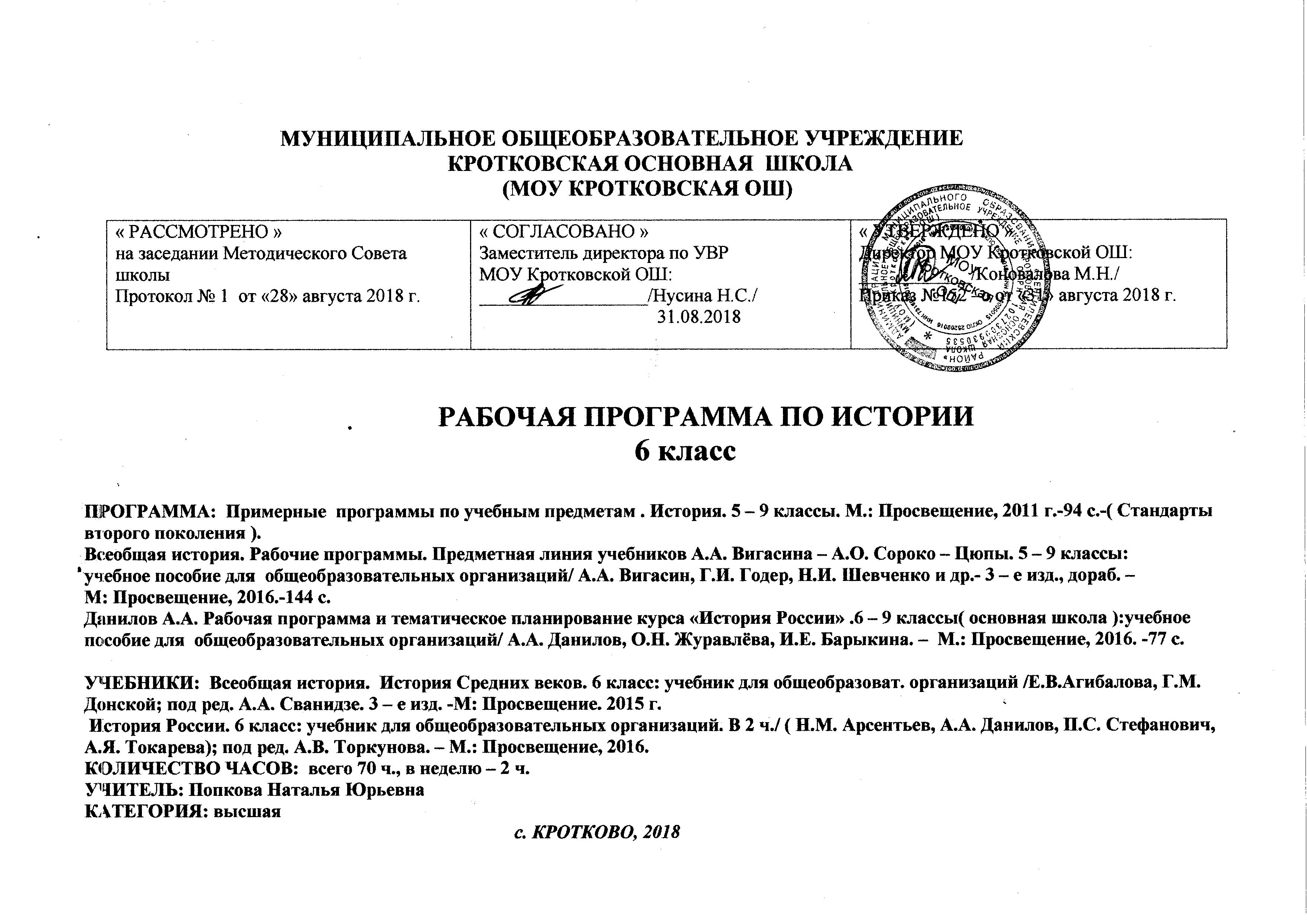 К важнейшим личностным результатам изучения всеобщей истории в основной школе относятся следующие убеждения и качества: * осознание своей идентичности как гражданина страны, члена семьи, этнической и религиозной группы, локальной и региональной общности; * освоение гуманистических традиций и ценностей современного общества, уважение прав и свобод человека; * осмысление социально-нравственного опыта предшествующих поколений, способность к определению своей позиции и ответственному поведению в современном обществе; * понимание культурного многообразия мира, уважение к культуре своего и других народов, толерантность.Метапредметные результаты изучения всеобщей  истории в основной школе выражаются в следующих качествах: *способность сознательно организовывать и регулировать свою деятельность — учебную, общественную и др.; * овладение умениями работать с учебной и внешкольной информацией (анализировать и обобщать факты, составлять простой и развернутый план, тезисы, конспект, формулировать и обосновывать выводы и т. д.), использовать современные источники информации, в том числе материалы на электронных носителях; * способность решать творческие задачи, представлять результаты своей деятельности в различных формах (сообщение, эссе, презентация, реферат и др.); * готовность к сотрудничеству с соучениками, коллективной работе, освоение основ межкультурного взаимодействия в школе и социальном окружении и др.* активное применение знаний и приобретённых умений, освоенных в школе и в повседневной жизни, продуктивное взаимодействие с другими людьми в профессиональной сфере и социуме.Предметные результаты изучения всеобщей истории  включают в себя: * овладение целостными представлениями об историческом пути народов своей страны и человечества как необходимой основой для миропонимания и познания современного общества, истории собственной страны; * способность применять понятийный аппарат исторического знания и приемы исторического анализа для раскрытия сущности и значения событий и явлений прошлого и современности; *  способность соотносить историческое время и историческое пространство, действия и поступки личностей во времени и пространстве; * овладение умениями изучать и систематизировать информацию из различных исторических и современных источников, раскрывая ее социальную принадлежность и познавательную ценность; читать историческую карту и ориентироваться в ней; * расширение опыта оценочной деятельности на основе осмысления жизни и деяний личностей и народов в истории своей страны и человечества в целом; * готовность применять исторические знания для выявления и сохранения исторических и культурных памятников своей страны и мира. Соотнесение элементов учебной деятельности школьников и ведущих процедур исторического познания позволяет определить структуру подготовки учащихся 5—9 классов по истории в единстве ее содержательных (объектных) и деятельностных (субъектных) компонентов. Предполагается, что в результате изучения истории в основной школе учащиеся должны овладеть следующими знаниями, представлениями, умениями: 1. Знание хронологии, работа с хронологией: * указывать хронологические рамки и периоды ключевых процессов, а также даты важнейших событий отечественной и всеобщей истории; * соотносить год с веком, устанавливать последовательность и длительность исторических событий. 2. Знание исторических фактов, работа с фактами: * характеризовать место, обстоятельства, участников, результаты важнейших исторических событий; * группировать (классифицировать) факты по различным признакам. 3. Работа с историческими источниками: * читать историческую карту с опорой на легенду, ориентироваться по карте, соотносить местонахождение и состояние исторического объекта в разные эпохи, века, периоды; * проводить поиск необходимой информации в одном или нескольких источниках (материальных, текстовых, изобразительных и др.), отбирать её, группировать обобщать; * сравнивать данные разных источников, выявлять их сходство и различия. 4. Описание (реконструкция): * рассказывать (устно или письменно) об исторических  событиях, их участниках; * характеризовать условия и образ жизни, занятия людей в различные исторические эпохи; * на основе текста и иллюстраций учебника, дополнительной литературы, макетов и т. п. составлять описание исторических объектов, памятников. 5. Анализ, объяснение: * различать факт (событие) и его описание (факт источника, факт историка); * соотносить единичные исторические факты и общие   явления; * называть характерные, существенные признаки исторических событий и явлений; * раскрывать смысл, значение важнейших исторических понятий; * сравнивать исторические события и явления, определять в них общее и различия; * излагать суждения о причинах и следствиях исторических событий. 6. Работа с версиями, оценками: * приводить оценки исторических событий и личностей, изложенные в учебной литературе; * определять и объяснять (аргументировать) свое отношение к наиболее значительным событиям и личностям в истории и их оценку. 7. Применение знаний и умений в общении, социальной среде:* применять исторические знания для раскрытия причин и оценки сущности современных событий;* использовать знания об истории и культуре своего народа и других народов в общении с людьми в школе и внешкольной жизни как основу диалога в поликультурной среде;* способствовать сохранению памятников истории и культуры (участвовать в создании школьных музеев, учебных и общественных мероприятиях по поиску и охране памятников истории и культуры).Личностными результатами изучения курса истории России в 6 классе являются:• первичная социальная и культурная идентичность на основе усвоения системы исторических понятий и представлений о прошлом Отечества (период до XV в.), эмоционально положительное принятие своей этнической идентичности;• познавательный интерес к прошлому своей Родины;• изложение своей точки зрения, её аргументация в соответствии с возрастными возможностями;• проявление эмпатии как понимания чувств других людей и сопереживания им;• уважительное отношение к прошлому, к культурному и историческому наследию через понимание исторической обусловленности и мотивации поступков людей предшествующих эпох;• навыки осмысления социально-нравственного опыта предшествующих поколений;• уважение к народам России и мира и принятие их культурного многообразия, понимание важной роли взаимодействия народов в процессе формирования древнерусской народности;• следование этическим нормам и правилам ведения диалога в соответствии с возрастными возможностями, формирование коммуникативной компетентности;• обсуждение и оценивание своих достижений, а также достижений других обучающихся под руководством педагога;• расширение опыта конструктивного взаимодействия в социальном общении.Метапредметные результаты изучения истории в 6 классе включают следующие умения и навыки:• формулировать при поддержке учителя новые для себя задачи в учёбе и познавательной деятельности;• планировать при поддержке учителя пути достижения образовательных целей;• соотносить свои действия с планируемыми результатами, осуществлять контроль своей деятельности в процессе достижения результата, оценивать правильность решения учебной задачи;• работать с учебной и внешкольной информацией (анализировать графическую, художественную, текстовую, аудиовизуальную информацию, обобщать факты,  составлять план, тезисы, конспект и т. д.);• собирать и фиксировать информацию, выделяя главную и второстепенную, критически оценивать её достоверность (при помощи педагога);• использовать современные источники информации-материалы на электронных носителях: находить информацию в индивидуальной информационной среде, среде образовательного учреждения, федеральных хранилищах образовательных информационных ресурсов и контролируемом Интернете под руководством педагога;• привлекать ранее изученный материал при решении познавательных задач;• ставить репродуктивные вопросы (на воспроизведение материала) по изученному материалу;• определять понятия, устанавливать аналогии, классифицировать явления, с помощью учителя выбирать основания и критерии для классификации и обобщения;• логически строить рассуждение, выстраивать ответ в соответствии с заданием, целью (сжато, полно, выборочно);• применять начальные исследовательские умения при решении поисковых задач;• решать творческие задачи, представлять результаты своей деятельности в форме устного сообщения, участия в дискуссии, беседы, презентации и др., а также в виде письменных работ;• использовать ИКТ-технологии для обработки, передачи, систематизации и презентации информации;• планировать этапы выполнения проектной работы, распределять обязанности, отслеживать продвижение в выполнении задания и контролировать качество выполнения работы;• организовывать учебное сотрудничество и совместную деятельность с учителем и сверстниками, работать индивидуально и в группе;• определять свою роль в учебной группе, вклад всех участников в общий результат.Предметные результаты изучения истории России в 6 классе включают:• определение исторических процессов, событий во времени, применение основных хронологических понятий и терминов (эра, тысячелетие, век);• установление синхронистических связей истории Руси и стран Европы и Азии;• составление и анализ генеалогических схем и таблиц;• определение и использование исторических понятий и терминов;• овладение элементарными представлениями о закономерностях развития человеческого общества с древности, начале исторического пути России и судьбах народов, населяющих её территорию;• использование знаний о территории и границах, географических особенностях, месте и роли России во всемирно-историческом процессе в изучаемый период;• использование сведений из исторической карты как источника информации о расселении человеческих общностей в эпоху первобытности, расположении древних народов и государств, местах важнейших событий;• изложение информации о расселении человеческих общностей в эпоху первобытности, расположении древних государств, местах важнейших событий;• описание условий существования, основных занятий, образа жизни людей в древности, памятников культуры, событий древней истории;• понимание взаимосвязи между природными и социальными явлениями, их влияния на жизнь человека;• высказывание суждений о значении исторического и культурного наследия восточных славян и их соседей;• описание характерных, существенных черт форм догосударственного и государственного устройства древних общностей, положения основных групп общества, религиозных верований людей;• поиск в источниках различного типа и вида (в материальных памятниках древности, отрывках исторических текстов) информации о событиях и явлениях прошлого;• анализ информации, содержащейся в летописях (фрагменты «Повести временных лет» и др.), правовых документах (Русская Правда, Судебники 1497 и 1550 гг. и др.), публицистических произведениях, записках иностранцев и других источниках по истории Древней и Московской Руси;• использование приёмов исторического анализа (сопоставление и обобщение фактов, раскрытие причинно-следственных связей, целей и результатов деятельности людей и др.);• понимание важности для достоверного изучения прошлого комплекса исторических источников, специфики учебно-познавательной работы с источниками древнейшего периода развития человечества;• оценивание поступков, человеческих качеств на основе осмысления деятельности Владимира I Святославича, Ярослава Мудрого, Владимира II Мономаха, Андрея Боголюбского, Александра Невского, Ивана Калиты, Сергия Радонежского, Дмитрия Донского, Ивана III и др. исходя из гуманистических ценностных ориентаций, установок;• умение различать достоверную и вымышленную (мифологическую, легендарную) информацию в источниках и их комментирование (при помощи учителя);• сопоставление (при помощи учителя) различных версий и оценок исторических событий и личностей с опорой на конкретные примеры;• определение собственного отношения к дискуссионным проблемам прошлого;• систематизация информации в ходе проектной деятельности, представление её результатов как по периоду в целом, так и по отдельным тематическим блокам (Древняя Русь; политическая раздробленность; возвышение Московского княжества; Русское государство в конце XV — начале XVI в.);• поиск и оформление материалов древней истории своего края, региона, применение краеведческих знаний при составлении описаний исторических и культурных памятников на территории современной России;• приобретение опыта историко-культурного, историко-антропологического, цивилизационного подходов к оценке социальных явлений;• личностное осмысление социального, духовного, нравственного опыта периода Древней и Московской Руси;• уважение к древнерусской культуре и культуре других народов, понимание культурного многообразия народов Евразии в изучаемый период.Планируемые результаты изучения история Средних веков и истории России (с древнейших времён до начала XVI века) -(6 класс)Выпускник научится:локализовать  во  времени  общие  рамки  и  события  Средневековья, этапы становления и развития Российского государства; соотносить хронологию истории Руси и всеобщей истории;использовать историческую карту как источник информации о территории, об экономических и культурных центрах Руси и других государств в Средние века, о направлениях крупнейших передвижений людей – походов, завоеваний, колонизаций и др.; проводить поиск информации в исторических текстах, материальных исторических памятниках Средневековья; составлять описание образа жизни различных групп населения в средневековых обществах на Руси и в других странах, памятников материальной и художественной культуры; рассказывать о значительных событиях средневековой истории; раскрывать характерные, существенные черты: а) экономических и социальных отношений, политического строя на Руси и в других государствах; б) ценностей, господствовавших в средневековых обществах, религиозных воззрений, представлений средневекового человека о мире;объяснять причины и следствия ключевых событий отечественной и всеобщей истории Средних веков; сопоставлять развитие Руси и других стран в период Средневековья, показывать общие черты и особенности (в связи с понятиями «политическая раздробленность», «централизованное государство» и др.);давать оценку событиям и личностям отечественной и всеобщей истории Средних веков.Выпускник получит возможность научиться:давать сопоставительную характеристику политического устройства государств Средневековья (Русь, Запад, Восток); сравнивать  свидетельства  различных  исторических  источников, выявляя в них общее и различия;составлять на основе информации учебника и дополнительной литературы описания памятников средневековой культуры Руси и других стран, объяснять, в чем заключаются их художественные достоинства и значение.Основное содержание  программы учебного предмета.ИСТОРИЯ СРЕДНИХ ВЕКОВ. – 30 часов.Введение. Живое Средневековье.-( 1 ч )Что изучает история Средних веков. Дискуссии ученых о временных границах эпохи Средневековья.  Условность термина «Средневековье».  Место истории Средних веков в истории человечества. Этапы развития эпохи Средневековья. По каким источникам ученые изучают историю Средних веков.ТЕМА 1. Становление средневековой Европы (VI – XI вв.)-(5 ч)Образование варварских королевств. Королевство франков и христианская церковь в VI –  VIII вв. Образование варварских государств на территории бывшей Западной Римской империи. Франки. Возвышение  Хлодвига – вождя франков. Складывание королевства у франков во главе с Хлодвигом, основателя рода Меровингов. Признание римской знатью власти Хлодвига. Сближение культур, образа жизни германцев и римлян. Элементарность государственного устройства у франков при сильной королевской власти. Налоги, суд и военная организация у франков.  Переход от обычая к писаному закону как инструменту внедрения и регулирования единых порядков на территории Франкского королевства. Складывание крупного землевладения и новых отношений среди  франков. Полноправность знати на местах. Завершение распада родовой организации франков и переход к соседской общине. Раздел Хлодвигом Франкского королевства между наследниками.  Хлодвиг и христианская церковь. Христианство как инструмент объединения и подчинения населения власти, освященной Богом.Духовенство и миряне. Новые образы и правила жизни по Библии для франков. Распространение христианства среди варваров. Появление монахов и возникновение их поселений – монастырей. Белое и черное монашество. Монастыри как центры формирования новой культуры. Превращение монастырей в крупных землевладельцев.Усобицы потомков Хлодвига и их последствия для Франкского королевства. Меровинги – «ленивые короли». Карл Мартелл. Битва у Пуатье и ее значение. Военная реформа Карла Мартелла. Феод и феодал. Папа римский и Пипин Короткий.  «Дар Пипина»: образование государства пап римских – Папская область.Возникновение и распад империи Карла Великого. Новый король и династия Каролингов.  Личность Карла Великого. Карл и титул европейских правителей. Папа римский и великий король франков. Направления, цели и итоги военных походов короля Карла. Утрата самостоятельности Саксонии. Расширение границ Франкского государства. Образование империи Карла Великого. Древняя Римская империя, объединявшая христианский мир, ка идеал «варварских» народов раннего Средневековья. Административно – военное управление воссозданной империей франкского короля. Культурная разрозненность и слабость экономических отношений как препятствие для объединения народов под властью императора Карла. Раздел империи Карлом между наследниками. Верденский договор: последующее рождение Лотарингии, Франции и Германии. Папская область. Новый император.Развитие феодальных отношений во Франкском государстве. От свободы крестьян к крепостной зависимости. Феодальная раздробленность Западной Европы в IX – XI веках.Феодализм. Феодальная лестница. Франция в IX – XI вв. Потеря королевской властью значения центрального государственного органа. Слабость Каролингов.  Гуго Капет – новый избранный король.  Король и феодалы. Владения короля – его домен. Германия в IX – XI вв. Англия в раннее Средневековье. Англия в IX – XI вв. Легенды об английском короле Артуре и историческая реальность. Бретань и Британия. Норманны и их образ жизни. Норманны и Англия. Население Западной Европы и викинги. Варяги и народы Восточной Европы. Русь и варяги. Норманнские Рюриковичи – первая династия князей Древней Руси. Борьба англосаксов с норманнами. Захват Лондона датчанами. Король Альфред Великий: его оборонительная политика против датчан. Объединение Англии в единое государство. Королевства норманнов в Скандинавии. Образование герцогства Нормандия на севере Франции. Проникновение норманнов в Средиземное море. Создание ими Сицилийского королевства. Прекращение норманнских завоевательных походов. ТЕМА 2. Византийская империя и славяне в VI – XI вв.-( 2 ч) Византия при Юстиниане. Борьба империи с внешними врагами. Образование Восточной Римской империи – Византии – Ромейской империи. Устойчивость Византии в борьбе с варварским миром. Евразийский облик и характер нового государства. Константинополь – столица на перекрестке цивилизаций и их торговых путей. Византия – единое монархическое государство. Император – правитель новой империи. Византия при Юстиниане. Реформы императора Юстиниана. Военные походы. Расселение славян и арабов на территории Византии. Борьба империи с внешними врагами.Культура Византии. Византия – наследница мира Античности и стран Востока. Рост потребности государства в грамотных людях. Основные типы школ Византии: их доступность и светский характер. Развитие античных знаний византийцами в разных областях. Изменения в архитектуре христианского храма. Крестово – купольный тип храма – храм Святой Софии. Изменения в назначении храма: христианский храм – дом для моления. Убранство интерьера храма и его значение. Искусство внутреннего оформления храма: мозаика, фрески. Канон росписи помещения храма. Появление и развитие иконописи. Церковь – «Библия для неграмотных». Византия – центр культуры Средневековья. Влияние византийской культуры на другие страны и народы. Византия и Русь: культурное влияние.Образование славянских государств. Направления движения славян и территории их расселения. Племенные ветви славян. Занятия и образ жизни славян. Управление и организация жизни у славян. Вождь и дружина. Объединения славян. Образование государства у южных славян – Болгарии. Князь Симеон и его политика. Кочевники и судьбы Болгарского царства. Василий II Болгаробойца. Соперничество Византии и Болгарии и его завершение. Период существования Болгарского государства и его достижения. Великоморавская держава – государство западных славян. Поиск покровителей: от Германии к Византии. Славянские просветители Кирилл и Мефодий. Слабость Великоморавского государства и его подчинение Германии. Образование Киевской Руси – государства восточных славян. Появление на карте средневековой Европы государств Чехии и Польши. Политические курсы польских князей  Мешко  I    и  Болеслава  I Храброго.ТЕМА 3.      АРАБЫ  в VI – XI вв.-(2 ч)Возникновение ислама. Арабский халифат и его распад.Аравия – родина исламской религии. География, природные условия Аравийского полуострова, занятия и образ жизни его жителей. Бедуины. Мекка – центр торговли. Иран, Византия и арабы. Мухаммед – проповедник новой религии. Хиджра. Возникновение ислама. Аллах – Бог правоверных мусульман. Распространение ислама среди арабских племен. Образование Арабского государства во главе с Мухаммедом. Коран – священная книга ислама. Религиозный характер морали и права в исламе. Нормы шариата – мусульманское право. Семья и Коран. Влияние ислама на культуру народов, покоренных арабами.Арабский халифат. Халиф – заместитель пророка. Вторжение арабов во владения Ромейской империи. Поход в Северную Африку. Исламизация берберов. Покорение жителей большей части Пиренейского полуострова. Восточный поход. Подчинение Северного Кавказа. Арабский халифат – государство между двух океанов. Эмиры и система налогообложения. Багдадский халифат и Харун ар – Рашид. Народное сопротивление арабскому владычеству. Междоусобицы. Кордовский эмират. Распад халифата.Культура стран халифата.Наследие эллинизма и ислам. Арабский язык – «латынь Востока». Образование – инструмент карьеры. Медресе – высшая мусульманская школа. Престиж образованности и знания. Научные знания арабов. Аль – Бируни. Ибн Сина ( Авиценна ). Арабская поэзия и сказки. Фирдоуси. Архитектура – вершина арабского искусства. Дворец  Альгамбра в Гранаде. Мечеть – место общественных встреч и хранилище ценностей. Устройство мечети. Минарет. Арабески. Значение культуры халифата. Испания – мост между арабской и европейской культурами. ТЕМА 4. Феодалы и крестьяне.- ( 2 ч )Средневековая деревня и ее обитатели. Земля – феодальная собственность. Феодальная вотчина. Феодал и зависимые крестьяне. Виды феодальной зависимости земледельцев. Повинности крестьян. Крестьянская община как организация жизни средневекового крестьянства. Средневековая деревня. Хозяйство земледельца. Условия труда. Натуральное хозяйство – отличие феодальной эпохи.В рыцарском замке. Период расцвета, зрелости Средневековья. Установление феодальных отношений. Окончательное оформление вассальных отношений. Распространение архитектуры замков. Внешнее и внутреннее устройство рыцарского замка. Замок – жилище и крепость феодала. Рыцарь – конный воин в доспехах. Снаряжение рыцаря. Отличительные знаки рыцаря. Кодекс рыцарской чести – рыцарская культура.ТЕМА 5.  Средневековый город в Западной и Центральной Европе.- (2 ч)Формирование средневековых городов.Совершенствование орудий обработки земли. Разнообразие продуктов земледелия. Увеличение роли тяглового скота в земледелии. Изобретение хомута для лошади. Развитие ремесла в сельском хозяйстве. Добыча, плавка и обработка железа. Отделение ремесла от сельского хозяйства. Обмен продуктами земледелия и ремесла. Причины возникновения городов. Город – поселение ремесленников и торговцев. Обустройство городских границ. Возрождение древних городов в Италии, на юге Франции. География новых городов. Рост числа средневековых городов. Сеньоры и город. Борьба за городское самоуправление. Средневековый ремесленник: искусство, труд, подготовка нового поколения подмастерьев и мастеров. Шедевр. Цеховые объединения городских ремесленников. Роль и влияние цехов на жизнь средневекового города. Изменение культуры европейцев в период расцвета Средневековья. Развитие торговли в феодально – раздробленной Европе. Объединения купцов – гильдия, товарищество. Оживление торговых отношений. Возобновление строительства дорог в Европе. Торговые пути. Ярмарки – общественные места торговли в Европе. От ростовщичества к банкам.Горожане и их образ жизни.Своеобразие города. Управление городом и городская знать. борьба ремесленников за участие в управлении городом. Городская беднота и восстания. Образ жизни горожан. Обустройство средневекового города. Его защита и укрепления. Город – центр формирования новой европейской культуры и взаимодействия народов. Университеты как явление городской среды и средневекового пространства. Развлечения горожан. Городское сословие в Европе – носители идей свободы и права. Союз королей и городов.Торговля в средние века.Оживление торговых отношений. Возобновление строительства дорог в Европе. Торговые пути. Ярмарки – общественные места торговли в Европе. От ростовщичества к банкам.ТЕМА 6. Католическая церковь в XI – XIII вв. Крестовые походы.- ( 2 ч)Могущество папской власти. Католическая церковь и еретики.Складывание трех сословий, характерных для общества феодального этапа. Успехи в экономическом развитии и недостаток земель. Рост самостоятельности и потребностей феодалов. Нужда в новых «доходных» источниках. Усиление власти короля. Церковь – крупнейший землевладелец. Рост влияния церкви и ее экономического и духовного могущества. Разделение церквей. Ослабление авторитета и власти папы римского. Папа римский Григорий VII. Двухсотлетняя борьба королей и папства. Путь в Каноссу. Опора папы – епископы и монастыри. Могущество папы Иннокентия III. Церковные соборы и догматы христианской веры. Движение еретиков. Католическая церковь и еретики. Альбигойские войны. Инквизиция. Монашеские нищенствующие ордены. Франциск Ассизский. Доминик Гусман.Крестовые походы.Клермонский призыв папы римского Урбана II. Палестина – Святая земля для верующих христиан. Широкий отклик на призыв в обществе. Крестовые походы и крестоносцы. Цели различных участников Крестовых походов. Различия походов бедноты и феодалов. Последствия Первого крестового похода для Византии. Образование крестоносцами государств на Средиземноморском побережье. Отношения рыцарей с местным населением – мусульманами. Духовно – рыцарские ордены и их значение для защиты завоеваний крестоносцев в Палестине. Сопротивление народов Востока натиску крестоносцев. Объединение мусульман перед угрозой дальнейших завоеваний крестоносцев. Салах ад – Дин и Третий крестовый поход. Судьба походов королей Фридриха I Барбароссы, Филиппа IIАвгуста, Ричарда Львиное Сердце со своими вассалами. Четвертый крестовый поход: благочестие и коварство. Разграбление Константинополя. Распад Византии и ее восстановление. Детские крестовые походы. Укрепление королевской власти. Усиление мусульманских княжеств во главе с Египтом. Значение и итоги Крестовых походов для Запада и Востока.ТЕМА 7. Образование централизованных государств в Западной Европе (XI – XVвв.) – ( 6 ч )Как происходило объединение Франции. Экономические успехи Французского государства. Объединение городов и крестьян – земледельцев, части рыцарства вокруг короля. Поддержка королей церковью. Начало объединения Франции. Филипп IIАвгуст. Борьба французского и английского королей за французские территории. Битва при Бувине. Укрепление власти короля. Людовик IX Святой: ограничение самовластия феодалов и междоусобиц. Утверждение единой денежной системы. Рост международного престижа Франции. Конфликт между королем Филиппом  IV Красивым и папой римским Бонифацием VIII. Авиньонское пленение пап. Ослабление могущества папы римского. Франция – централизованное государство. Генеральные штаты – французский парламент. Оформление сословной монархии во Франции.Что англичане считают началом своих свобод. Нормандский герцог Вильгельм. Король Англии – Вильгельм Завоеватель, основатель нормандской династии. От завоевания к централизованному государству. «Книга Страшного суда». Генрих II Плантагенет и его реформы. Историческое значение реформ. Иоанн Безземельный и Великая хартия вольностей – конституция сословно – феодальной монархии. Бароны против короля. «Бешеный совет». Симон де Монфор. Парламент – сословное собрание.Столетняя война. Столетняя война: причины и повод. Готовность к войне, вооруженность армий противников. Основные этапы Столетней войны. Поражение французов у Креси. Победа англичан у Пуатье. От перемирия к победам французов. Герцоги Бургундский и Орлеанский: возобновление междоусобиц во Франции. Сражение при Азенкуре. Карл VII – новый король Франции. Город Орлеан – трагедия и надежда. Партизанская война. Жанна д , Арк. Освободительный поход народной героини. Коронация короля Карла. Предательство и гибель Жанны д , Арк. Признание подвига национальной героини. Завершение Столетней войны.Усиление королевской власти в конце XV в. во Франции и в Англии. Восстановление Франции после трагедии и военных утрат. Борьба между Людовиком XI и Карлом Смелым. Усиление власти французского короля в конце XVв. Завершение объединения Франции. Установление единой централизованной власти  во Французском государстве. Последствия объединения Франции. Междоусобная Война Алой и Белой розы в Англии: итоги и последствия. Генрих VII – король новой правящей династии в Англии. Усиление власти английского короля в конце XVв. Реконкиста и образование централизованных государств на Пиренейском полуострове.Мусульманская Испания – процветающая часть Европы. Мавры. Андалусия – многоцветие культур и переплетение религий. Многовековая Реконкиста Испании. Завоеванная свобода и земли. Реконкиста и новые королевства. Распад Кордовского халифата. Наступление христианства. Мавры и Гранадский халифат. Центр еврейской культуры в мусульманской Испании: расцвет и трагедия. Сословно – монархическое устройство централизованных государств на Пиренейском полуострове. Кортесы. Период междоусобных войн между христианскими государствами. Образование единого Испанского королевства. Изабелла Кастильская и Фердинанд Арагонский. Инквизиция. Торквемада. Аутодафе. Государства, оставшиеся раздробленными: Германия и Италия в XII – XV вв. Подъем хозяйства в Германии. Причины сохранения раздробленности Германии. Слабость королевской власти. Образование самостоятельных централизованных государств в Германии. Усиление власти князей в Германии. Завоевание полабских и поморских крестьян. Священная Римская империя и княжества в XIV в. Король Карл I – император Карл IV. Золотая булла как документ, закрепивший феодальную раздробленность страны. Ослабление внутренних связей между княжествами. От династии Люксембургов к династии Габсбургов: утрата учреждений и авторитета имперской власти. Усиление самостоятельности германских государств. Территориальные потери и приобретения Священной Римской империи.Расцвет торговли и итальянских городов.  Завоеванная свобода. Коммуна – средневековая городская республика. Борьба городов с феодалами. Борьба римских пап с императорами в Италии: гвельфы и гибеллины. Борьба светской и духовной властей как условие складывания западноевропейской демократии. Оформление тирании в некоторых городах – государствах Италии. Тирания Медичи во Флоренции.ТЕМА 8. Славянские государства и Византия в XIV - XV вв.- ( 2 ч )Гуситское движение в Чехии.Возвышение роли Чехии в Священной Римской империи. Экономический подъем чешского государства. Прага – столица империи. Население, церковь и власть. Антифеодальные настроения в обществе. Ян Гус – критик духовенства. Церковный собор в Констанце. Мучительная казнь Яна Гуса. Гуситское движение в Чехии: этапы и действия противников. Ян Жижка. Итоги и последствия гуситского движения.Завоевание турками – османами Балканского полуострова.Балканские народы накануне завоевания. Долгожданная свобода болгар от власти Византии в конце XII в. Ослабление Болгарского царства изнутри и за пределами его границ. Усиление и распад Сербии.  Византийская империя – потеря былого могущества.  Соперничество балканских государств. Образование государства османов.  Начало захватнической политики Османа на Балканском полуострове. Адрианополь – первая европейская столица османов. Битва на Косовом поле.  Милош Обилич. Вторжение турок – османов в Болгарию. Потеря независимости Болгарии. Султан Баязид Молния: коварный замысел. Мехмед II Завоеватель: трудное воплощение коварного плана. Падение Византийской империи.  Переименование Константинополя в Стамбул – столицу Османской империи. Завоевание турками – османами Балканского полуострова.ТЕМА 9. Культура Западной Европы  в Средние века. – ( 3 ч )Образование и философия.Расширение границ мира средневекового человека.  Рост его активности в освоении окружающего мира. Путешествие Марко Поло.  Складывание центров перевода греческой литературы.  Развитие светской культуры.  Корпоративность средневекового общества. Возникновение университетов. Университет как корпорация людей интеллектуального труда. Устройство университета.  Схоластика – религиозная философия.  Обращение к античному наследию. Схоластика и Аристотель, святой Августин.  Дискуссия о соотношении веры и разума в христианском учении. Логические   рассуждения и доказательства как способ укрепления веры, познания Бога и мира. Ансельм Кентерберийский.  Спор между церковью и философами. Спор философа – схоласта Пьера Абеляра и его оппонента Бернара Клервоского. Рационализм и мистицизм.  Фома Аквитанский – философ, соединивший веру и знание. Развитие знаний о природе.  Опыт и наблюдение – методы познания природы в учении Роджера Бэкона.  Роль философии в средневековую эпоху.Средневековая литература и искусство.Влияние развития образования на культуру рыцарства.  Трубадуры. Этический образ рыцаря.  Куртуазная поэзия и культ Прекрасной Дамы.  Труверы и миннезингеры. Рыцарская литература.  Обращение к легендарному герою – королю Артуру.  Сказочно – приключенческий куртуазный роман. Роман «Тристан и Изольда».  Влияние рыцарской литературы на развитие светской средневековой культуры. Влияние школьного и университетского образования на формирование городской культуры. Городская литература – литература, создаваемая на национальных языках. Ваганты.  Данте Алигьери.  Влияние церкви на развитие искусства Западной Европы. Архитектура.  Образцы средневекового изобразительного искусства – памятники церковной архитектуры. Романский и готический стили.  Скульптура как «Библия для неграмотных».  Доступность искусства. Средневековая живопись.  Книжная миниатюра. Фрески.Культура раннего Возрождения в Италии.Торговые связи итальянских городов со странами Европы и Востока. Зарождение культуры раннего Возрождения в Италии.  От «любителей мудрости» к возрождению античного наследия. Гуманисты и их идеал универсального человека.   Критика духовенства. Отказ от религиозного и аскетического мировоззрения.  Воспитание нового человека.  Роль самовоспитания в формировании человека.  Первые гуманисты – Франческо Петрарка и Джованни Боккаччо. Идеалы гуманизма и искусство раннего Возрождения.  Начало открытия индивидуальности человека. Портрет. Живопись .Сандро Боттичелли.Научные открытия и изобретения.От астрологии и алхимии к астрономии и химии, медицине.  Усовершенствование водяного двигателя.  Изобретение доменной печи. Совершенствование техники и приспособлений обработки металла.  Начало производства огнестрельного оружия.  Переворот в военном деле.  Дальнейшее развитие мореплавания и кораблестроения.  Появление компаса и астролябии. Открытие Христофора Колумба.  Начало Великих географических открытий. Изобретение книгопечатания Иоганном Гутенбергом. Развитие грамотности и образования среди разных слоев населения. Распространение библиотек.  Доступность печатной книги.ТЕМА 10. Народы Азии, Америки и Африки в Средние века.- ( 2 ч )Средневековая Азия: Китай, Индия, Япония. Китай. Империя Тан – единое государство. Развитие феодальных отношений. .  Крестьянская война под предводительством Хуан Чао .Империя Сун в период зрелого феодализма . Монголы и Чингисхан.  Завоевание Китая монголами. Антимонгольское восстание Красных повязок.   Приобретение независимости.. Изобретения.  Первая газета.  Открытие пороха, создание ружей. Образование и научные знания.  Достижения китайских ученых в науках. Литература и искусство.  Пагода. Статуи.  Рельефы. Живопись.  Пейзажи. Влияние китайской культуры на страны тихоокеанского региона.Индия: установление феодальных отношений.  Индуистская религия.  Кастовое устройство общества.  Междоусобные войны раджей.   Вторжение войск Арабского и Багдадского халифатов.  Образование самостоятельных мусульманских государств на территории Индии. Делийский султанат и разгром его Тимуром, правителем Самарканда. Хозяйство и богатства Индии.  Торговля и связи с другими странами. Наука. Обсерватории. Индийская медицина. Искусство . Буддийские храмы в Аджанте. Архитектура, скульптура и живопись.  Влияние мусульманской культуры. Мавзолеи. Искусство классического танца и пения.  Книжная миниатюра.Япония: особенности развития в Средние века. Нарская монархия. Самураи и их кодекс чести «Бусидо». Культура Японии.Государства и народы Африки и доколумбовой Америки.Африка. Неравномерность развития народов Африки.  Территория расселения, занятия, образ жизни народов Центральной Африки. Кочевники пустыни Сахары.  Государства Африки, их устройство и культура. Влияние и связи с исламской культурой.  Культурное наследие народов Западного Судана. Африканская скульптура.  Освоение Африки европейцами.Население Северной и Южной Америки и его занятия.  Сохранение родоплеменных отношений. Территория расселения, образ жизни и культура народов майя.  Достижения в хозяйстве, изучении природы. Ацтеки и их мир. Устройство общества.  Города и культура. Государство инков. Управление и организация жизни. Население и занятия. Достижения культуры инков.  Уникальность культуры народов доколумбовой Америки.Итоговое повторение – ( 1 ч )Наследие Средних веков в истории человечества.Оформление образа жизни, традиций и обычаев, культуры в целом, характерных для Средневековья. Феодальное государство в странах Востока  Европы. Развитие политической системы феодального общества. Общая характеристика возникновения и становления феодальных отношений. Связь политической системы с собственностью на землю.  Самоуправление и автономия городов в Западной Европе.  Место церкви в феодальном государстве.Оформление основных черт и признаков демократии. Развитие и утверждение гуманизма в западноевропейской культуре.  Великие географические открытия.  Развитие образования и науки. Складывание нового образа человека и отношений.ИСТОРИЯ РОССИИ    (С ДРЕВНОСТИ ДО НАЧАЛА XVI в.) - 40 часов.Введение. Наша Родина – Россия. ( 1 ч)Предмет отечественной истории. История России как неотъемлемая часть всемирно исторического процесса. Факторы самобытности российской истории. Природный фактор в отечественной истории. Источники по российской истории. Историческое пространство и символы российской истории. Кто и для чего фальсифицирует историю России.Народы и государства на территории нашей страны в древности ( 5 ч). Появление и расселение человека на территории современной России. Первые культуры и общества.Малые государства Причерноморья в эллинистическую эпоху. Евразийские степи и лесостепь. Народы Сибири и Дальнего Востока. Хуннский каганат. Скифское царство. Сарматы. Финские племена. Аланы.Восточная Европа и евразийские степи в середине I тысячелетия н. э.Великое переселение народов. Гуннская держава Аттилы. Гуннское царство в предгорном Дагестане. Взаимодействие кочевого и оседлого мира в эпоху Великого переселения народов. Дискуссии о славянской прародине и происхождении славян. Расселение славян, их разделение на три ветви — восточных, западных и южных славян. Славянские общности Восточной Европы. Их соседи — балты, финно-угры, кочевые племена.Хозяйство восточных славян, их общественный строй и политическая организация. Возникновение княжеской власти. Традиционные верования славян. Страны и народы Восточной Европы, Сибири и Дальнего Востока. Объединения древнетюркских племён тюрков, огузов, киргизов и кыпчаков. Великий Тюркский каганат; Восточный Тюркский каганат и Западный Тюркский каганат. Уйгурский каганат. Великий киргизский каганат. Киргизский каганат. Киданьское государство. Аварский каганат. Хазарский каганат. Волжская Булгария. Этнокультурные контакты славянских, тюркских и финно-угорских народов к концу I тыс. н. э. Появление первых христианских, иудейских, исламских  общин.Образование государства Русь ( 5 ч )Политическое развитие Европы в эпоху раннего Средневековья. Норманнский фактор в образовании европейских государств. Предпосылки и особенности складывания государства Русь. Формирование княжеской власти (князь и дружина, полюдье). Новгород и Киев — центры древнерусской государственности. Князь Олег. Образование государства. Перенос столицы в Киев.Первые русские князья, их внутренняя и внешняя политика. Формирование территории государства Русь. Социально-экономический строй ранней Руси. Земельные отношения. Свободное и зависимое население. Крупнейшие русские города, развитие ремёсел и торговли. Отношения Руси с соседними народами и государствами: Византией, странами Северной и Центральной Европы, кочевниками. Святослав и его роль в формировании системы геополитических интересов Руси.Европейский христианский мир. Крещение Руси: причины и значение. Владимир I Святой. Зарождение ранней русской культуры, её специфика и достижения. Былинный эпос. Возникновение письменности. Начало летописания. Литература и её жанры (слово, житие, поучение, хожение). Деревянное и каменное зодчество. Монументальная живопись, мозаики, фрески. Иконы. Декоративно-прикладное искусство.Быт и образ жизни разных слоёв населения.Русь в конце X — начале XII в.( 6 ч )Место и роль Руси в Европе. Расцвет Русского государства. Политический строй. Органы власти и управления. Внутриполитическое развитие. Ярослав Мудрый. Владимир Мономах. Древнерусское право: Русская Правда, церковные уставы. Социально-экономический уклад. Земельные отношения. Уровень социально-экономического развития русских земель. Дискуссии об общественном строе. Основные социальные слои древнерусского общества. Зависимые категории населения. Православная церковь и её роль в жизни общества. Развитие международных связей Русского государства, укрепление его международного положения. Развитие культуры. Летописание. «Повесть временных лет». Нестор. Просвещение. Литература. Деревянное и каменное зодчество, скульптура, живопись, прикладное искусство. Комплексный характер художественного оформления архитектурных сооружений. Значение древнерусской культуры в развитии европейской культуры. Ценностные ориентации русского общества. Повседневная жизнь, сельский и городской быт. Положение женщины. Дети и их воспитание. Картина мира древнерусского человека. Изменения в повседневной жизни с принятием христианства. Нехристианские общины на территории Руси.Русь в середине ХII — начале XIII в. ( 5 ч )Эпоха политической раздробленности в Европе. Причины, особенности и последствия политической раздробленности на Руси. Формирование системы земель  самостоятельных государств.Изменения в политическом строе. Эволюция общественного строя и права. Территория  и население крупнейших русских земель. Рост и расцвет городов.Консолидирующая роль православной церкви в условиях политической децентрализации.Международные связи русских земель. Развитие русской культуры: формирование региональных центров. Летописание и его центры. Даниил Заточник. «Слово о полку Игореве».Русские земли в середине XIII  —  XIV в.  ( 10 ч )Возникновение Монгольской державы. Чингисхан и его завоевания. Формирование Монгольской империи и её влияние на развитие народов Евразии. Великая Яса. Завоевательные походы Батыя на Русь и Восточную Европу и их последствия. Образование Золотой Орды. Русские земли в составе Золотой Орды. Политико-государственное устройство страны. Система управления. Армия и вооружение. Налоги и повинности населения. Города. Международная торговля. Влияние Орды на политическую традицию русских земель, менталитет, культуру и быт населения. Золотая Орда в системе международных связей. Южные и западные русские земли. Возникновение Литовского государства и включение в его состав части русских земель.Северо-западные земли: Новгородская и Псковская. Борьба с экспансией крестоносцев на западных границах Руси. Александр Невский. Политический строй Новгорода и Пскова.Княжества Северо-Восточной Руси. Борьба за великое княжение Владимирское. Противостояние Твери и Москвы. Усиление Московского княжества. Иван Калита.Народные выступления против ордынского господства.  Дмитрий Донской. Куликовская битва. Закрепление первенствующего положения московских князей.Религиозная политика в Орде и статус православной церкви. Принятие ислама и его распространение. Русская православная церковь в условиях ордынского господства. Сергий Радонежский. Культура и быт. Летописание. «Слово о погибели Русской земли». «Задонщина». Жития. Архитектура и живопись. Феофан Грек. Андрей Рублёв.Ордынское влияние на развитие культуры и повседневную жизнь в русских землях.Формирование единого Русского государства. ( 7 ч )Политическая карта Европы и русских земель в начале XV в. Борьба Литовского и Московского княжеств за объединение русских земель.Распад Золотой Орды и его влияние на политическое развитие русских земель. Большая Орда, Крымское, Казанское, Сибирское ханства, Ногайская Орда и их отношения с Московским государством.Междоусобная война в Московском княжестве во второй четверти XV в. Василий Тёмный. Новгород и Псков в XV в. Иван III. Присоединение Новгорода и Твери к Москве. Ликвидация зависимости от Орды. Принятие общерусского Судебника. Государственные символы единого государства. Характер экономического развития русских земель. Установление автокефалии Русской православной церкви. Внутрицерковная борьба. Ереси. Расширение международных связей Московского государства. Культурное пространство единого государства. Летописание общерусское и региональное. «Хожение за три моря» Афанасия Никитина. Архитектура и живопись. Московский Кремль. Повседневная жизнь и быт населения.Итоговое повторение. ( 1 ч )Понятия и термины:Присваивающее и производящее хозяйство. Славяне. Подсечно-огневая система земледелия, перелог, двухполье, трёхполье. Натуральное хозяйство и рынок. Город. Концы и улицы (Новгород). Село. Дань, полюдье. Монархия, республика. Князь, вече, посадник, воевода, тысяцкий, бояре, отроки, гриди, детские. Дружина. «Люди градские», «гражане». Купцы. Гости. Смерды, закупы, холопы. Язычество, христианство, православие, ислам, иудаизм. Епархия. Монастырь. Митрополит. Патриарх. Автокефалия (церковная). Десятина. Раздробленность. Вотчина. Поместье. Крестьяне. Барщина и оброк. Граффити. Базилика. Крестово-купольный храм. Плинфа. Фреска. Мозаика. Летопись. Жития, житийная литература. Берестяные грамоты. Былины. Орда. Курултай, тумен, нойон, баскак, ярлык, «выход». Крестоносцы. Централизация. Кормление. Царь. Государственная символика. Герб.Персоналии:Рюрик. Аскольд и Дир. Олег. Игорь. Ольга. Святослав Игоревич. Владимир Святой. Борис и Глеб. Святополк Окаянный. Ярослав Мудрый. Ярославичи: Изяслав, Святослав, Всеволод. Всеслав Полоцкий. Святополк Изяславич. Владимир Мономах. Мстислав Великий. Ярослав Осмомысл. Роман Мстиславич. Даниил Галицкий. Юрий Долгорукий. Андрей Боголюбский. Всеволод Большое Гнездо. Мстислав «Удатный». Игорь Святославич. Чингисхан. Батый (Бату-хан). Юрий Всеволодич. Ярослав Всеволодич. Михаил Всеволодич Черниговский. Александр Невский. Даниил Московский. Михаил Ярославич Тверской. Юрий Данилович. Иван Калита. Миндовг. Гедимин. Ольгерд. Ягайло. Витовт. Узбек. Мамай. Тохтамыш. Едигей. Тимур. Дмитрий Донской. Василий I. Василий Тёмный.  Иван III.Кирилл и Мефодий. Кий. Митрополит Иларион. Нестор. Даниил Заточник. Сергий Радонежский. Стефан Пермский. Митрополиты Пётр, Алексий, Иона. Софья Витовтовна. Юрий Дмитриевич. Дмитрий Шемяка. Феофан Грек. Андрей Рублев.  ЕвфимийII (новгородский архиепископ). Марфа Борецкая. София (Зоя) Палеолог. Афанасий Никитин. Аристотель Фиораванти.События/даты:VI-IX вв. — расселение славян по территории Восточной Европы860 – поход Руси на Константинополь862 – «призвание» Рюрика882 – захват Олегом Киева907 – поход Олега на Константинополь911 – договор Руси с Византией941 – поход Игоря на Константинополь944 – договор Руси с Византией964-972 – походы Святослава978/980-1015 – княжение Владимира Святославича в Киеве988 – крещение Руси1015-1026 – усобицы между сыновьями Владимира1016-1018 и 1019-1054 – княжение Ярослава МудрогоXI в. – Правда Русская (Краткая редакция)1068 – восстание в Киеве1097 – Любечский съезд1113 – восстание в Киеве, «Устав» Владимира Мономаха1113-1125 – княжение в Киеве Владимира Мономаха1125-1132 – княжение в Киеве Мстислава Великого1130-е – завершение разделения Руси на землиНачало XII в. – «Повесть временных лет»XII в. – Правда Русская (Пространная редакция)1147 – первое упоминание Москвы1185 – поход Игоря Святославича на половцев1199 – объединение Галицкой и Волынской земли1223 – битва на р. Калке1237-1241 – завоевание Руси Монгольской империей1240, 15 июля – Невская битва1242, 5 апреля – Ледовое побоище1242-1243 – образование Золотой Орды1325-1340 – княжение Ивана Калиты.1327 – антиордынское восстание в Твери1359-1389 – княжение Дмитрия Донского1378, 11 августа – битва на р. Воже1380, 8 сентября – Куликовская битва1382 – разорение Москвы Тохтамышем1383-1389 – закрепление великого княжения Владимирского за московским княжеским домом1389 – 1425 – княжение Василия I1395 – разгром Золотой Орды Тимуром1410, 15 июля – Грюнвальдская битва1425-1453 – междоусобная война в Московском княжестве1425-1462 – княжение Василия II1448 – установление автокефалии Русской церкви1462-1505 – княжение Ивана III1472 – прекращение выплаты дани в Орду1478 – присоединение Новгородской земли к Москве1480 – «стояние» на р. Угре1485 – присоединение Тверского великого княжества к Москве1487-1503 – присоединение Чернигово-Северской и части Смоленской земель1497 – принятие общерусского СудебникаОсновные источники:Договоры Руси с Византией. Русская Правда. «Повесть временных лет». «Поучение Владимира Мономаха». Новгородская первая летопись. «Слово о полку Игореве». Галицко-Волынская летопись. «Житие Александра Невского». «Житие Михаила Ярославича Тверского». «Задонщина». Летописные повести о Куликовской битве. «Житие Сергия Радонежского». Новгородская псалтырь. Берестяные грамоты. Княжеские духовные и договорные грамоты. Псковская судная грамота. Судебник 1497 г.Тематическое планирование курса «Всеобщая история. История России» - 6 классПРИЛОЖЕНИЕ. Календарно – тематическое планирование: всеобщая история, история России – 6 класс – 70 часовРаздел Количество часовИстория средних веков 30 ч.Введение. Живое Средневековье.1 ч.ТЕМА 1. Становление средневековой Европы (VI – XI вв.)5 ч.ТЕМА 2. Византийская империя и славяне в VI – XI вв. 2 ч. ТЕМА 3.      АРАБЫ  в VI – XI вв.2 ч. ТЕМА 4. Феодалы и крестьяне.2 ч.ТЕМА 5.  Средневековый город в Западной и Центральной Европе.2 ч.ТЕМА 6. Католическая церковь в XI – XIII вв. Крестовые походы. 2 ч.ТЕМА 7. Образование централизованных государств  в Западной Европе (XI – XVвв.) 6 ч.ТЕМА 8. Славянские государства и Византия в XIV - XV вв.2 ч.ТЕМА 9. Культура Западной Европы  в Средние века. – ( 3 ч )3 ч.ТЕМА 10. Народы Азии, Америки и Африки в Средние века.2 ч.Итоговое повторение – ( 1 ч )1 ч.История России с древнейших времен до  начала XVI в. 40 ч.. Введение. Наша Родина – Россия. 1 ч. Народы и государства на территории нашей страны в древности . 5 ч. Образование государства Русь .5 ч.Русь в конце X — начале XII в.6 ч.Русь в середине ХII — начале XIII в. 5 ч.Русские земли в середине XIII  —  XIV в.  10 ч.Формирование единого Русского государства. 7 ч.Итоговое повторение .1 ч.ИТОГО:70 часов№ п/пТема урока                                                            ПЛАНИРУЕМЫЕ РЕЗУЛЬТАТЫ                                                            ПЛАНИРУЕМЫЕ РЕЗУЛЬТАТЫ                                                            ПЛАНИРУЕМЫЕ РЕЗУЛЬТАТЫДата проведенияДата проведенияПредметныеМетапредметные УУДЛичностные УУДПланФакт1.Введение. Живое Средневековье.Научатся определять место Средневековья на ленте времени, характеризовать источники, рассказывающие о средневековой эпохе, унают происхождение и смысл понятия «Средневековье». Получат возможность научиться: работать с учебникомПознавательные: приобретают умение ориентироваться в учебнике, преобразуют информацию из одной формы в другую, делают выводы, используют знаково – символические средства, выделяют существенную информацию из текста.Регулятивные: принимают учебную задачу;  планируют свои действия в соответствии с поставленной задачей, вносят в них необходимые коррективы, учитывая допущенные ошибки, адекватно воспринимают оценку учителя.Коммуникативные: выражают свои мысли с достаточной полнотой и точностью, формулируют устные ответы на поставленные вопросы; выражают собственное мнение, учатся аргументированно его отстаивать.Проявляют учебно – познавательный интерес к новому материалу, осознают важность сохранения исторического наследия, проводят самооценку своей учебной деятельности.03.09.182.Образование варварских королевств. Государство франков в VI – VIII вв.Научатся выделять из текста понятия «династия», «титул», «феодалы»; узнают о Великом переселении народов; получат представление о формировании раннефеодального государства;выяснят причины возникновения государства у франков; Получат возможность научиться:  показывать на карте территорию, где расселялись и образовывали свои государства древние германцы в V – VI вв.; узнавать историческую информацию из различных источников, составлять описание исторического события на основе текста и иллюстраций учебника.Познавательные: структурируют учебный материал, осознано и произвольно строят речевое высказывание в устной форме, находят необходимую информацию, используя материалы учебника, проводят сравнение по заданным критериям, применяют знаково – символические средства.Регулятивные: выделяют и сохраняют учебные задачи; составляют план и последовательность действий в соответствии с ними; осуществляют пошаговый контроль деятельности; оценивают свою работу на уроке, анализируют свое эмоциональное состояние.Коммуникативные: строят монологические высказывания, умеют с достаточной полнотой и точностью выражать свои мысли, учитывают мнение партнера и стремятся к координации различных позиций в сотрудничестве, аргументируют свою позицию, допускают возможность существования у людей различных точек зрения.Проявляют положительное отношение к учебной деятельности, заинтересованность в решении учебной задачи.05.093Христианская церковь в ранее Средневековье.Научатся работать с текстом учебника , получат представление о роли христианства в раннем Средневековье, научатся доказывать, что союз короля и христианской церкви был взаимовыгоден; сравнивать положение и образ жизни служителей церкви ( черное и белое духовенство); Получат возможность научиться описывать средневековый монастырь на основе текста и иллюстративного материала учебника.Познавательные: анализируют и осознают факты и явления, самостоятельно сопоставляют факты, в том числе взаимно исключающие друг друга, строят логическое рассуждение.Регулятивные: выделяют и сохраняют учебные задачи; планируют свои действия в соответствии с поставленной задачей и условиями ее реализации, осознают качество и уровень усвоения материала.Коммуникативные: выражают свои мысли с достаточной полнотой и точностью, строят понятные высказывания для участников образовательного процесса, договариваются и приходят к общему решению в результате совместной деятельности, выслушивают мнения других, аргументируют свою позициюПроявляют положительное отношение к учебной деятельности, проводят осмысление социально – нравственного опыта предшествующих поколений, принимают ответственность за общее дело, следуют в поведении моральным нормам.10.094Возникновение и распад империи Карла Великого.Научатся выделять основные события данного периода и их результат; применять навыки работы с картой, показывать направления походов франков и завоеванные ими территории; Получат возможность научиться составлять характеристику Карла Великого.Познавательные: умеют осмысленно и полностью воспроизводить изученный материал, осознанно и произвольно строят речевое высказывание в устной и письменной форме, осуществляют поиск необходимой информации для выполнения учебных заданий, устанавливают связь между новым материалом и уже пройденным, владеют умением составлять конспект.Регулятивные: выделяют и сохраняют учебные задачи; проводят волевую саморегуляцию в ситуации затруднения, составляют план действий для оптимального решения учебной задачи, адекватно оценивают свою деятельность, анализируют свое эмоциональное состояние.Коммуникативные:Используют критерии для обоснования своего суждения, договариваются и приходят к общему решению в совместной деятельности, умеют выражать свои мысли с достаточной полнотой и точностью в соответствии с задачами и условиями коммуникации, слушают мнения других; умеют вести дискуссию.Проявляют положительное отношение к учебной деятельности, понимают причины успеха в учебной деятельности.12.095Феодальная раздробленность Западной Европы в IX – XI вв.Научатся объяснять основные понятия и термины: «феодализм», «феодал», «феодальное общество», «феодальная лестница», «вассалы», «сеньоры»; выявлять сущность и причины междоусобных войн; определять, в чем проявилась слабость королевской власти во Франции в данный период; Получат возможность научиться составлять в паре с одноклассником диалог сеньора и его вассала о нарушении вассальной клятвы.Познавательные: работают с иллюстративным материалом, используют современные источники информации, выделяют существенную информацию из текста, формулируют и обосновывают выводы, осознанно строят речевое высказывание в письменной форме.Регулятивные: выделяют и сохраняют учебные задачи; выбирают способ и результат действий, планируют свои действия в соответствии с поставленной задачей, осуществляют пошаговый контроль и коррекцию свой деятельности, осознают качество и уровень усвоения материала.Коммуникативные: адекватно используют речевые средства для решения коммуникационных задач, владеют диалогической формой речи, определяют способы взаимодействия с партнером.Понимают необходимость учения, осознают ответственность за общее дело, проявляют заинтересованность в саморазвитии и получении дополнительной информации.17.096Англия в раннее Средневековье.На основе текста учебника научатся понимать разницу между историческими фактами и мнениями; узнают термины англы, саксы, кельты, бритты, норманны, викинги; научатся правильно локализовать исторические события и явления в пространстве.Познавательные: осознанно строят речевое высказывание в устной форме, структурируют учебный материал, выделяют логические части текста и определяют в них главное.Регулятивные: осознают качество и уровень усвоенного материала, адекватно оценивают собственные познания, свою работу на уроке; анализируют свое эмоциональное состояние.Коммуникативные: адекватно используют речевые средства для решения коммуникационных задач, обмениваются мнениями, учитывают разные мнения, договариваются и приходят к общему решению в совместной деятельности.Понимают необходимость учения, проявляют учебно – познавательный интерес к новому материалу, учатся осознавать социальный опыт предшествующих поколений.19.097Византия в VI – XI вв.Научатся выделять в тексте  основные понятия и термины: ромеи, Сенат, василевс, автократия, икона, иконопись, мозаика, смальта, фреска, темпера; Получат возможность научиться работать с исторической картой; на основе исторического документа определять особенности феодализма в Византии; понимать, какой властью обладал император Византийской империи; называть итоги внешней политики, проводимой Юстинианом; иметь представление о достижениях  византийской культуры.Познавательные: осознанно и произвольно строят речевые высказывания в устной форме; развивают аналитические способности, учатся структурировать знания.Регулятивные: осознают качество и уровень усвоенного материала, выделяют и сохраняют учебные задачи; учитывают ориентиры , выделенные учителем, для корректировки своих действий.Коммуникативные: используют речь для регуляции своих Действий, для выражения своих чувств и мыслей в процессе общения.Проявляют положительное отношение к учебной деятельности, способность к определению своей позиции; проявляют уважение к культуре других народов, понимают культурное многообразие мира, проявляют способность к самооценке на основе критерия успешности учебной деятельности.24.098Образование славянских государств.Научатся владеть исторической информацией на основе рассказа учителя, получат представление об образовании ранних славянских государств; Получат возможность научиться работать с исторической картой; самостоятельно извлекать информацию из исторических источников.Познавательные: умеют отвечать на прямые и косвенные вопросы по изученному материалу, структурируют учебный материал, осознанно и произвольно строят речевое высказывание в устной и письменной формах, умеют составлять тезисы на основе учебного материала, осуществляют поиск необходимой информации, осваивают смысловое чтение, владеют умением составлять развернутый план.Регулятивные: выделяют и сохраняют учебные задачи, учитывают выделенные учителем ориентиры действия в новом учебном материале, выполняют учебные действия в соответствии с поставленной задачей, самостоятельно формулируют учебную задачу, выбирают наиболее рациональные пути ее решения, корректируют свою деятельность для достижения необходимого результата, осознают качество и уровень усвоения материала.Коммуникативные: строят монологические высказывания, выражают свои мысли с достаточной полнотой и точностью, владеют диалогической формой речи, задают вопросы, необходимые для организации собственной деятельности и сотрудничества с партнером.Проявляют положительное отношение к учебной деятельности, получают представления о динамике развития современных форм общественной жизни, формируют картину мира на основе сопричастности истории своей страны общемировому историческому процессу.26.099.Возникновение ислама. Арабский халифат и его распад.На основании текста учебника получат представление о возникновении, ценностях и особенностях ислама; научатся характеризовать положение и особенности народов, входивших в Арабский халифат; познакомятся с понятиями «ислам», «мусульманин», «Коран», «хиджра», «паломничество», «шариат», «кади», «халифат». Познавательные: строят логические  рассуждения в устной и письменной форме, владеют умением работать с учебной информацией.Регулятивные: выделяют и сохраняют учебные задачи, используют ориентиры, предложенные учителем для достижения необходимого результата, планируют свое действие в соответствии с поставленной задачей, преобразуют практическую задачу в познавательную, оценивают свою работу на уроке, адекватно воспринимают оценку учителя.Коммуникативные: выражают свои мысли с достаточной полнотой и точностью, строят монологические высказывания, умеют аргументировать собственную позицию, принимать противоположную точку зрения.Проявляют положительное отношение к учебной деятельности, понимают религиозное и культурное многообразие мира, проявляют уважение к вере, традициям других народов, проводят осмысление социально – нравственного опыта предшествующих поколений, осваивают гуманистические традиции и ценности.01.10.1810Культура стран ХалифатаНаучатся характеризовать положение и особенности жизни народов, входивших в Арабский халифат, достижения их культуры; Получат возможность научиться раскрывать значение понятий темы, анализировать исторические факты, выделять и обобщать их существенные признаки.Познавательные: умеют осмысленно воспроизводить учебный материал, представляют результаты своей деятельности в табличной форме, умеют выделять мировоззренческие и нравственно – эстетические идеи в изученном материале.Регулятивные: выделяют и сохраняют учебные задачи, самостоятельно учитывают выделенные учителем ориентиры действия в новом учебном материале, осуществляют самоконтроль учебной деятельности, нацеливают себя на выполнение поставленной задачи, осознают качество и уровень усвоения материала.Коммуникативные: задают вопросы, необходимые для организации собственной деятельности и сотрудничества с партнером, адекватно используют речевые средства для эффективного решения разнообразных коммуникационных задач, оказывают в сотрудничестве необходимую помощь.Проявляют положительное отношение к учебной деятельности, развивают в себе чувство прекрасного и другие эстетические чувства на основе знакомства с арабской культурой, осознают ответственность за общее дело03.10.11.Средневековая деревня и ее обитатели.Научатся раскрывать смысл понятий: «феодальная лестница», «сеньор», «вассал»;  узнают,      на какие сословия делилось средневековое общество. Получат возможность научиться проводить поиск необходимой информации на основе исторического источника, уметь интерпретировать историческую информацию; характеризовать условия и образ жизни, занятия крестьян, представлять близкие к действительности картины исторических явлений; давать оценку историческим событиям; грамотно излагать исторический материал для описания и характеристики феодального замка и существующих в нем взаимоотношений.Познавательные: синтезируют учебный материал, осознанно строят речевые высказывания в устной форме, умеют использовать иллюстративный материал, владеют смысловым чтением текстов, выделяя главное, ориентируются на разнообразие способов выполнения задания.Регулятивные: выделяют и сохраняют учебные задачи, умеют планировать свои действия в соответствии с поставленной задачей, учитывают выделенные учителем ориентиры действия в новом учебном материале, проявляют способность к волевому усилию, осознают качество и уровень усвоения материала.Коммуникативные: владеют диалогической формой речи, договариваются и приходят к общему решению в результате совместной деятельности..Ориентируются в нравственном содержании и поступках людей на примере взаимоотношений разных слоев общества в Средневековье, осознают причины успеха в учебной деятельности.08.1012.В рыцарском замке. Научатся  применять понятийный аппарат исторического знания, соотносить историческое время и историческое пространство; Получат возможность узнать о жизни представителей различных сословий средневекового общества, характеризовать условия и образ жизни, занятия людей в раннее Средневековье.Познавательные: анализируют учебный материал, определяют основную и второстепенную информацию, выполняют действия по алгоритму.Регулятивные: выделяют и сохраняют учебные задачи, вносят необходимые коррективы в действие после его завершения на основе его оценки и учета сделанных ошибок, осознают качество и уровень усвоения материала.Коммуникативные: выражают свои мысли с достаточной полнотой и точностью, используют аргументы для обоснования своего суждения, планируют учебное сотрудничество, задают вопросы, направленные на организацию своей деятельности.Проявляют положительное отношение к учебной деятельности, осознают границы имеющихся знаний.10.1013.Формирование средневековых городов. Городское ремесло.Научатся работать с текстом учебника и картами атласа: называют города Древнего мира, узнают, чем занимались  жители этих городов; понимают причины роста городов во второй половине Средневековья, перечисляют места их расположения, характеризуют взаимоотношения городов с сеньорами; раскрывают смысл основных понятий темы, узнают состав городского населения и кратко характеризуют его.Познавательные: устанавливают причинно – следственные связи, планируют свое действие в соответствии с поставленной задачей, осуществляют поиск необходимой информации, выделяют существенную информацию из текста, осознанно и произвольно строят речевые высказывания в устной форме.Регулятивные: выделяют и сохраняют учебные задачи, планируют свои действия в соответствии с поставленной задачей, преобразуют практическую задачу в познавательную, адекватно воспринимают оценку учителя.Коммуникативные: выражают свои мысли с достаточной полнотой и точностью, адекватно используют речевые средства для решения коммуникативных задач, учитывают выделенные учителем ориентиры действия в новом учебном материале, выражают свою позицию по обсуждаемому вопросу, допускают возможность существования у людей различных точек зрения, строят понятные для партнера высказывания.Проявляют положительное отношение к учебной деятельности, способность к самооценке на основе критерия успешности учебной деятельности.15.1014Торговля в Средние века. Горожане и их образ жизни.Научатся составлять рассказ о возникновении средневековых городов, раскрывать смысл понятий :гильдия, банк, патриции, ратуша, ярмарка, меняла, ростовщик, Получат возможность читать историческую карту с опорой на легенду, узнают о расширении торговых связей в Средние века, о роли торговли в жизни средневекового города; узнают состав городского населения, могут составить описание средневекового города, сравнить его с современным городом, перечислить преимущества и трудности городской жизни.Познавательные: строят речевые высказывания в устной форме, ориентируются в разнообразии способов решения учебной задачи, используют знаково – символические средства, смысловое чтение.выделяют и сохраняют учебные задачи, планируют свои действия в соответствии с поставленной задачей,Регулятивные: выделяют и сохраняют учебные задачи, планируют свои действия в соответствии с поставленной задачей, оценивают свою работу на уроке.Коммуникативные: планируют учебное сотрудничество с учителем и сверстниками, осуществляют его пошаговый контроль по результату, строят понятные для партнера высказывания, умеют договариваться и приходить к общему решению в совместной деятельности, в том числе в ситуации столкновения интересов.Проявляют положительное отношение к учебной деятельности, учебно – познавательный интерес к новому учебному материалу, настойчивость в достижении поставленной цели.17.1015.Могущество папской власти. Католическая церковь и еретики.На основе исторического источника научатся выяснять, какую роль играла христианская церковь в обществе раннего Средневековья, проведут сравнение западной и восточной церквей, раскроют суть борьбы пап за светскую власть; Получат возможность  работать с историческим источником, характеризовать положение и деятельность церкви в средневековой Европе.Познавательные: осознанно и произвольно строят речевые высказывания, структурируют знания, находят необходимую информацию в тексте, выделяют смысловые части.Регулятивные: выделяют и сохраняют учебные задачи, адекватно воспринимают оценку учителя, учитывая характер допущенных ошибок, проявляют волевую саморегуляцию в ситуации затруднения, принимают учебные задачи для самостоятельного выполнения.Коммуникативные: планируют учебное сотрудничество с учителем и сверстниками, выражают свои мысли с достаточной полностью и точностью, формулируют и аргументируют свое мнение в коммуникации, допускают возможность существования у людей различных позиций, стремятся к координации различных точек зрения при совместной деятельности.Проявляют положительное отношение к учебной деятельности, проводят осмысление социально – нравственного опыта предшествующих поколений, следуют в поведении моральным нормам и этическим требованиям.22.1016.Крестовые походыНаучатся характеризовать положение и деятельность церкви в средневековой Европе, проводить поиск необходимой информации в историческом источнике, характеризовать цели, обстоятельства, участников крестовых походов,    перечислять отличия духовно – рыцарских орденов от других монашеских объединений. Получат возможность научиться выделять и перечислять последствия крестовых походов.Познавательные: моделируют логические схемы, владеют рациональными приемами запоминания различного по характеру учебного материала, выделяют основную и второстепенную информацию, структурируют знания, устанавливают причинно – следственные связи, произвольно и осознанно строят речевые высказывания в устной форме.Регулятивные: выделяют и сохраняют учебные задачи, учитывают ориентиры, данные учителем, при освоении нового учебного материала, проявляют волевую саморегуляцию в ситуации затруднения, осознают качество и уровень усвоения материала.Коммуникативные: используют речь для регуляции своих действий,  планируют учебное сотрудничество с учителем и сверстниками, владеют диалогической формой речи, адекватно используют речевые средства для решения коммуникативных задач, выражают свои мысли с достаточной полнотой и точностью, формулируют свое мнение и позицию. Проявляют положительное отношение к учебной деятельности, способность к определению своей позиции.24.1017.Как происходило объединение Франции.Научатся работать с текстом учебника, выяснят причины установления феодальной раздробленности в Западной Европе, читать историческую карту с опорой на легенду, объяснять, какие силы и почему выступали за сильную централизованную власть, а какие – против; Получат возможность  научиться систематизировать материал об объединении Франции, объяснять значение понятий «сословно – представительная монархия», «Генеральные штаты».Познавательные: осознанно и произвольно строят речевые высказывания в устной форме, устанавливают причинно – следственные связи, осуществляют поиск необходимой информации, используют знаково – символические средства, разбивают текст на смысловые части, выделяют существенную информацию.Регулятивные: планируют свои действия в соответствии с поставленной задачей, учитывают выделенные учителем ориентиры действия в новом учебном материале, вносят необходимые коррективы в действие после его завершения, принимают учебную задачу для самостоятельного выполнения, осознают качество и уровень усвоения материала.Коммуникативные: планируют учебное сотрудничество с учителем и сверстниками, строят понятные для партнера высказывания, аргументируют свою позицию, выражают свои мысли с достаточной полнотой и точностью.Проявляют положительное отношение к учебной деятельности, учебно – познавательный интерес к новому материалу, способность к самооценке на основе критерия успешности учебной деятельности.05.11.1818.Что англичане считают началом своих свобод.Научатся выделять при работе с текстом основные исторические события изучаемого периода, давать оценку исторической личности – Вильгельму Нормандскому; Получат возможность проводить поиск необходимой информации в историческом источнике, объяснять значение понятия «парламент», сравнивать причины и пути образования централизованных государств в Англии и Франции.Познавательные: составляют конспект, используя при анализе материала знаково – символические средства.Регулятивные: выделяют и сохраняют учебные задачи, учитывают ориентиры, данные учителем, при освоении нового учебного материала, оценивают свою работу на уроке, принимают учебную задачу для самостоятельного выполнения, анализируют свое эмоциональное состояние.Коммуникативные: строят монологические высказывания, адекватно используют речевые средства для решения различных коммуникативных задач, высказывают собственное мнение, допускают существование у людей различных точек зрения.Проявляют положительное отношение к учебной деятельности, выявляют причины современного устройства мира на основе анализа исторических событий.07.11.19.Столетняя война.Научатся сравнивать парламент и Генеральные штаты, находить сходство и отличия, перечислять последствия нормандского завоевания, оценивать деятельность Генриха II; указывать хронологические рамки Столетней войны, перечислять причины военных действий, характеризовать места сражений, обстоятельства, участников Столетней войны; составлять характеристику Жанны д Арк, объяснять, почему ее имя сохранилось в памяти поколений; Получат возможность читать историческую карту с опорой на легенду, проводить поиск необходимой информации.Познавательные: работают с учебной информацией, составляют конспект, выделяют логические части текста, составляют план на основе презентации и иллюстраций учебника.Регулятивные: выделяют и сохраняют учебные задачи, принимают учебную задачу для самостоятельного выполнения, учитывают ориентиры, данные учителем, при освоении нового учебного материала,планируют свои действия в соответствии с поставленной задачей, осознают качество и уровень усвоения материала.Коммуникативные: высказывают собственное мнение и аргументируют свой ответ, выражают свои мысли с достаточной полнотой и точностью, умеют высказывать свое собственное мнение, ориентируются на позицию партнера в общении и взаимодействии, задают вопросы с целью получения нужной информацию.Проявляют положительное отношение к учебной деятельности,  осмыслляют социально – нравственный опыт предшествующих поколений, проявляют способность к определению своей позиции.12.1120.Усиление королевской власти в конце XV в. во Франции и в Англии.Научатся характеризовать места сражений, обстоятельства, участников, результаты Столетней войны; определять и объяснять свое отношение к Людовику XI и Карлу Смелому, читать историческую карту с опорой на легенду, рассказывать об усилении королевской власти во Франции в конце XVв., указывать хронологические рамки Войны Алой и Белой розы, Получат возможность систематизировать исторический материал.Познавательные: иллюстрируют усвоенные теоретические положения своими примерами и фактами, представляют информацию в табличной форме, анализируют и обобщают факты, воспроизводят материал в сокращенном виде, выделяют необходимую информацию из иллюстративного материала, устанавливают причинно – следственные связи, делают выводы, структурируют знания, используя знаково – символические средства.Регулятивные: выделяют и сохраняют учебные задачи, проявляют познавательную инициативу в учебном сотрудничестве, используют ориентиры, выделенные учителем в новом учебном материале, осуществляют итоговый и пошаговый контроль своих действий по результату, адекватно воспринимают оценку учителя.Коммуникативные: строят понятные для партнера высказывания, вступают в речевое общение, договариваются и приходят к общему решению в результате совместной деятельности, адекватно используют речевые средства для решения различных коммуникативных задач.Проявляют положительное отношение к учебной деятельности,  соотносят свои действия и поступки окружающих с исторически возникшими формами социального поведения, проводят осмысление социально – нравственного опыта предшествующих поколений.14.1121.Реконкиста и образование централизованных государств на Пиренейском полуострове.Научатся работать с историческим документом, указывать исторические факты, проводить оценку исторического события, получат представление об образовании централизованных государств на Пиренейском полуострове; указывать хронологические рамки Реконкисты, читать историческую карту с опорой на легенду; Получат возможность систематизировать историческую информацию.Познавательные: осознанно и произвольно строят речевые высказывания, в том числе в письменной форме, проводят поиск необходимой информации, разрабатывают алгоритм поисковых действий, устанавливают причинно – следственные связи. Регулятивные: выделяют и сохраняют учебные задачи, выполняют учебные действия, принимают учебную задачу для самостоятельного выполнения, прогнозируют результат своих действий на уроке.Коммуникативные: строят монологические высказывания,  определяют способы взаимодействия при работе с партнером, формулируют собственную позицию по обсуждаемому вопросу.Проявляют положительное отношение к учебной деятельности,  понимают важность уважения традиций и ценностей разных народов, проводят самооценку своей учебной деятельности.19.1122.Государства, оставшиеся раздробленными: Германия и Италия в XII – XV вв.Научатся работать с текстом учебника, выясняют причины феодальной раздробленности Германии, находят путем анализа и обобщения объективные связи между историческими фактами, характеризуют события, происходившие в Германии в XII – XV вв., раскрывают смысл, значение исторических понятий коммуна, гвельфы, гибеллины, тирания, соотносят термины и описания исторических событий. Получат возможность  научиться работать с картами атласа.Познавательные:Структурируют знания, используют ориентиры, выделенные учителем в новом материале, строят логические рассуждения, разбивают материал на смысловые части, составляют конспект.Регулятивные: выделяют и сохраняют учебные задачи, планируют свое действие в соответствии с поставленной задачей, принимают учебную задачу для самостоятельного выполнения, проявляют волевую саморегуляцию в ситуации затруднения, осознают качество и уровень усвоения материала.Коммуникативные: выражают свои мысли с достаточной полнотой и точностью, формулируют и аргументируют свое мнение в коммуникации.Проявляют положительное отношение к учебной деятельности,  осознают социально – нравственный опыт предшествующих поколений.21.1123.Гуситское движение в Чехии.Научатся работать с текстом учебника, проводить описание Чехии в XIVвеке, характеризовать место действия, обстоятельства, участников гуситского движения; оценивать деятельность Яна Гуса; Получат возможность  научиться различать исторический факт и его описание; читать историческую карту с опорой на легенду, работать с исторической информацией, называть последствия гуситского движения в Чехии.Познавательные: осознанно и произвольно строят речевые высказывания, в том числе в письменной форме, составляют конспект, владеют рациональными приемами запоминания различного по характеру учебного материала, осуществляют поиск необходимой информации в тексте. Регулятивные: выделяют и сохраняют учебные задачи, планируют свое действие в соответствии с поставленной задачей, принимают учебную задачу для самостоятельного выполнения, вносят необходимые коррективы в действие после его завершения на основе его оценки и учета характера сделанных ошибок, осознают качество и уровень усвоения материала.Коммуникативные: адекватно используют речевые средства для решения различных коммуникативных задач, выражают свои мысли с достаточной полнотой и точностью, стараются координировать различные точки зрения при совместной деятельности.Проявляют положительное отношение к учебной деятельности,  ориентируются на основные моральные нормы, проявляют уважение к чувствам других людей, способность к самооценке на основе критерия успешности учебной деятельности.26.1124.Завоевание турками – османами Балканского полуострова.Научатся характеризовать положение Сербии и Болгарии в раннее Средневековье; получат представление о балканских странах перед завоеванием их турками – османами, Получат возможность  научиться аргументировать свое отношение к исторической личности ( Милошу Обиличу), выделять даты важнейших исторических событий, показывать на карте направления турок – османов на Балканах, выяснить последствия завоеваний турками Балканского полуострова.Познавательные: структурируют учебный материал, устанавливая в нем причинно – следственные связи, составляют конспект,  осознанно и произвольно строят речевые высказывания в письменной форме, работают с информацией разного вида, делают выводы.Регулятивные: выделяют и сохраняют учебные задачи, планируют свое действие в соответствии с поставленной задачей, проявляют способность к мобилизации сил, волевому усилию, оценивают свою работу на уроке, анализируют свое эмоциональное состояние.Коммуникативные: адекватно используют речевые средства для решения различных коммуникативных задач, задают вопросы, необходимые для организации сотрудничества с партнером, договариваются и приходят к общему решению в результате совместной деятельности.Проявляют положительное отношение к учебной деятельности,  уважение к чужому труду, осознают ответственность за общее дело, ориентируются в нравственном содержании и смысле поступков как собственных, так и окружающих людей, следуют в поведении моральным нормам.28.1125.Образование, научные открытия и изобретения.Научатся характеризовать представления средневековых европейцев о мире, объяснять понятия: корпорация, профессора, студенты, факультеты, декан, ректор, лекция, диспут, схоластика, мистика;  различать мнения и мысли философов средневекового общества; Получат возможность  научитьсяпроводить поиск необходимой информации в текстовом источнике, группировать исторические факты.Познавательные: осознанно и произвольно строят речевые высказывания, в том числе в письменной форме, используют знаково – символические средства, в том числе схемы, для структуризации знаний, самостоятельно создают способы решения задач поискового характера.Регулятивные: выделяют и сохраняют учебные задачи, планируют свое действие в соответствии с поставленной задачей, принимают учебную задачу для самостоятельного выполнения, учитывают ориентиры, выделенные учителем в новом учебном материале, оценивают свою работу на уроке, анализируют свое эмоциональное состояниеКоммуникативные: планируют учебное сотрудничество с учителем и сверстниками, допускают возможность существования у людей различных точек зрения.Проявляют положительное отношение к учебной деятельности,  понимают ценность вклада европейского Средневековья в мировую культуру, оценивают успешность собственной учебной деятельности.03.12.1826.Средневековая литература и искусство.Научатся характеризовать средневековую литературу, романский и готический стили в архитектуре, представлять описание памятников средневековой культуры, Получат возможность  научиться определять и аргументировать свое отношение к историческим событиям; раскрывать смысл понятий по изучаемой теме.Познавательные: структурируют и анализируют учебный материал, в том числе текстовый, выделяют в нем существенное и несущественное, используют знаково – символические средства для систематизации материала.Регулятивные: выделяют и сохраняют учебные задачи, проявляют познавательную инициативу в учебном сотрудничестве, используют ориентиры, выделенные учителем в новом учебном материале, планируют свои действия в соответствии с учебной задачей, оценивают свою работу на уроке, анализируют свое эмоциональное состояние.Коммуникативные: выражают свои мысли с достаточной полнотой и точностью, планируют учебное сотрудничество с учителем и сверстниками, владеют диалогической формой речи, задают вопросы; умеют договариваться с партнером в ходе совместной деятельности.Проявляют положительное отношение к учебной деятельности,  понимают культурное многообразие мира, следуют в поведении моральным нормам и этическим требованиям, принимают ценности других народов.05.1227Культура раннего Возрождения в Италии. Научатся указывать хронологические рамки эпохи раннего Возрождения, объяснять значение понятий изучаемой темы, проводить оценку исторической личности (Петрарки). Получат возможность  научиться в ходе дискуссии высказывать суждения о значении идей гуманизма и Возрождения для развития европейского общества; узнать, что привнесли в архитектуру, скульптуру и живопись деятели искусства Возрождения.Познавательные: структурируют и обобщают учебный материал, находят и выделяют в тексте необходимую информацию.Регулятивные: выделяют и сохраняют учебные задачи, учитывают ориентиры, выделенные учителем в новом учебном материале, планируют свои действия в соответствии с поставленной задачей, принимают учебную задачу для самостоятельного выполнения, вносят необходимые коррективы в действие после его завершения на основе его оценки и характера сделанных ошибок, оценивают свою работу на уроке, анализируют свое эмоциональное состояние.Коммуникативные: выражают свои мысли с достаточной полнотой и точностью, осознанно используют речевые средства в процессе общения для выражения своих чувств и мыслей, строят понятные для партнера высказывания, учитывающие, что партнер знает и видит, а с чем он не знаком.Проявляют положительное отношение к учебной деятельности,  осознают значимость литературного наследия Средних веков и раннего Возрождения, проявляют интерес к шедеврам мировой художественной культуры.10.1228Средневековая Азия: Китай, Индия, Япония.Научатся указывать хронологические рамки событий, происходивших в средневековом Китае; читать историческую карту с опорой на легенду; знать особенности политического развития Индии в Средние века; объясняют значение понятий раджа, каста, самурай, сёгун, хан, орда; Получат возможность  научиться проводить поиск необходимой информации в историческом источнике -  основные достижения культуры средневековых Китая, Японии, Индии, определить их значение для мировой культуры.Познавательные: осознанно и произвольно строят речевое высказывание в устной форме, составляют конспект, выделяют главное, используют наиболее эффективные способы решения учебной задачи, владеют основами смыслового чтения познавательных текстов, устанавливают причинно – следственные связи.Регулятивные: выделяют и сохраняют учебные задачи, учитывают ориентиры, выделенные учителем в новом материале, принимают учебную задачу для самостоятельного выполнения, выполняют учебные действия, вносят необходимые коррективы в действие после его завершения на основе его оценки и учета характера сделанных ошибок, осуществляют пошаговый контроль по результату деятельности, оценивают свою работу на уроке, анализируют свое эмоциональное состояние.Коммуникативные: владеют диалогической формой речи, договариваются и приходят к общему решению в результате совместной деятельности.Проявляют положительное отношение к учебной деятельности, следуют в поведении моральным нормам и этическим требованиям, понимают культурное многообразие мира, причины успеха в учебной деятельности.12.1229Государства и народы Африки и доколумбовой АмерикиНаучатся соотносить единичные исторические факты и общие явления, показывать на карте древние государства Америки и Африки, Получат возможность  научиться  на основе иллюстраций учебника составлять описание исторических объектов, рассказывать о культуре, верованиях народов Центральной и Южной Америки, государств Африки.Познавательные: устанавливают причинно – следственные связи, рассуждают в форме простых суждений об объекте, его строении, свойствах и связях, определяют главную и второстепенную информацию, используют современные источники информации. Регулятивные: выделяют и сохраняют учебные задачи, планируют свои действия в соответствии с поставленной задачей,  принимают учебную задачу для самостоятельного выполнения, оценивают свою работу на уроке, анализируют свое эмоциональное состояние.Коммуникативные: используют монологическую форму речи, вступают в коллективное учебное сотрудничество, задают вопросы, необходимые для организации собственной деятельности и сотрудничества с партнером, допускают возможность существования у людей различных точек зрения, аргументируют свою позицию, осуществляют итоговый и пошаговый контроль своей деятельности по результатуПроявляют положительное отношение к учебной деятельности, следуют в поведении моральным нормам и этическим требованиям, проявляют учебно – познавательный интерес к новому учебному материалу, понимают причины успеха в учебной деятельности.17.1230Итоговое повторение. Значение Средневековья в мировой истории и культуре.Научатся систематизировать знания об исторической эпохе, излагать и обосновывать суждения о значении наследия Средних веков для современного мира.Познавательные: проводят обобщение, систематизацию и анализ исторического материала по заданным критериям.Регулятивные: оценивают свою работу на уроке, анализируют свое эмоциональное состояние, принимают учебную задачу для самостоятельного выполнения. Коммуникативные: осуществляют итоговый и пошаговый контроль своей деятельности по результату, договариваются и приходят к общему решению в совместной деятельности.Проявляют положительное отношение к учебной деятельности, понимают чувства других людей, сопереживают им.19.1231Введение. Наша Родина – Россия.Научатся использовать историческую карту для объяснения своеобразия геополитического положения России.Получат возможность  активизировать свои знания из курсов истории Древнего мира и Средних веков о видах исторических источников, характеризовать источники по российской истории.Познавательные: самостоятельно выделяют и формулируют познавательную цель.Регулятивные: ставят учебные задачи  на основе соотнесения того, что уже известно и усвоено, и того, что ещё неизвестно.Коммуникативные: формулируют собственное мнение и позицию, задают вопросы, строят понятные для партнёра высказывания.Осмысливают гуманистические традиции и ценности современного общества.24.1232Древние люди и их стоянки на территории современной России.Научатся показывать на карте расселение древнего человека на территории России, приводить примеры межэтнических контактов и взаимодействий.Получат возможность  научиться работать с текстом учебника, картами атласа.Познавательные: ориентируются в разнообразии способов решения познавательных задач, выбирают наиболее эффективные из них.Регулятивные: определяют последовательность промежуточных целей с учетом конечного результата, составляют план и алгоритм действий.Коммуникативные: договариваются о распределении функций и ролей в совместной деятельности; задают вопросы, необходимые для организации собственной деятельности и сотрудничества с партнером.Выражают устойчивые эстетические предпочтения и ориентации на искусство, как значимую сферу человеческой жизни.26.1233Неолитическая революция. Первые скотоводы. Земледельцы, ремесленники.Научатся описывать условия жизни, занятия, верования земледельческих и кочевых племён, народов древних государств; приводить примеры межэтнических контактов и взаимодействий. Получат возможность  научиться работать с текстом учебника, картами атласа, составлять сравнительную таблицу.Познавательные: используют знаково-символические средства, в том числе модели и схемы для решения познавательных задачРегулятивные: принимают и сохраняют учебную задачу, планируют свои действия в соответствии с поставленной задачей и условиями ее реализации, в том числе во внутреннем планеКоммуникативные: аргументируют свою позицию и координируют ее с позициями партнеров в сотрудничестве при выработке общего решения в совместной деятельностиПроявляют эмпатию, как осознанное понимание чувств других людей и сопереживание им.14.01.1934Образование первых государств.Научатся показывать на карте расселение древнего человека на территории России, древние города Поволжья, Кавказа и Северного Причерноморья; приводить примеры межэтнических контактов и взаимодействий.Получат возможность  научиться работать с текстом учебника, картами атласа.Познавательные:  самостоятельно выделяют и формулируют познавательную цель, используют общие приемы решения поставленных задачРегулятивные: планируют свои действия в соответствии с поставленной задачей и условиями ее реализации, оценивают правильность выполнения действийКоммуникативные: участвуют в коллективном обсуждении проблем, проявляют активность во взаимодействии для решения коммуникативных и познавательных задач.Проявляют доброжелательность и эмоционально-нравственную отзывчивость, эмпатию, как понимание чувств других людей и сопереживание им16.01.35Восточные славяне и их соседи.Научатся характеризовать на основе исторической карты территорию расселения восточных славян, природные условия, в которых они жили, их занятия; описывать жизнь и быт, верования славян. Получат возможность научиться составлять развернутый план изложения темы, показывать на карте первые государства соседей восточных славян.Познавательные: выбирают наиболее эффективные способы решения задач, контролируют и оценивают процесс и результат деятельностиРегулятивные: адекватно воспринимают предложения и оценку учителей, товарищей и родителейКоммуникативные: договариваются о распределении ролей и функций в совместной деятельностиОпределяют свою личностную позицию, адекватную дифференцированную самооценку своих успехов в учебе21.01.36Повторительно – обобщающий урок по теме «Народы и государства на территории нашей страны в древности».Научатся определять основные термины темы.Получат возможность научиться: называть главные события древней истории нашей страны, основные достижения культуры и значение средневековых цивилизаций в мировой истории.Познавательные: ставят и формулируют проблему и цели урока; осознанно и произвольно строят сообщения в устной и письменной форме, в том числе творческого и исследовательского характераРегулятивные: планируют свои действия в соответствии с поставленной задачей и условиями ее реализации, в том числе во внутреннем планеКоммуникативные: адекватно используют речевые средства для эффективного решения разнообразных коммуникативных задачОпределяют внутреннюю позицию обучающегося на уровне положительного отношения к образовательному процессу; понимают необходимость учения, выраженного в преобладании учебно-познавательных мотивов и предпочтении социального способа оценки знаний.23.0137Первые известия о РусиНаучатся работать с текстом учебника, познакомятся с происхождением народа русь, определять термины: норманнская теория происхождения государства; сравнивать различные подходы к происхождению государства у славян. Получат возможность научиться работать  с картами атласа и иллюстративным материалом учебника.Познавательные: самостоятельно создают алгоритмы деятельности при решении проблемы различного характераРегулятивные: учитывают установленные правила в планировании и контроле способа решения, осуществляют пошаговый контроль.Коммуникативные: формулируют собственное мнение и позицию.Выражают адекватное понимание причин успеха/неуспеха учебной деятельности, проявляют устойчивую учебно-познавательную мотивацию учения28.0138Становление Древнерусского государства.Научатся определять термины: монархия, дань, уроки, погосты, реформа, полюдье, путь «из варяг в греки»Получат возможность научиться: характеризовать политику первых русских князей, значение реформ княгини Ольги и внешней политики Святослава.Познавательные: ставят и формулируют проблему урока, самостоятельно создают алгоритм деятельности при решении проблемРегулятивные: принимают и сохраняют учебную задачу, учитывают выделенные учителем ориентиры действия в новом учебном материале в сотрудничестве с учителем.Коммуникативные: проявляют активность во взаимодействии для решения коммуникативных и познавательных задач (задают вопросы, формулируют свои затруднения, предлагают помощь и сотрудничество)Имеют целостный, социально ориентированный взгляд на мир в единстве и разнообразии народов, культур, религий.30.0139Становление Древнерусского государства.Научатся определять термины: монархия, дань, уроки, погосты, реформа, полюдье, путь «из варяг в греки»Получат возможность научиться: характеризовать политику первых русских князей, значение реформ княгини Ольги и внешней политики Святослава.Познавательные: ставят и формулируют проблему урока, самостоятельно создают алгоритм деятельности при решении проблемРегулятивные: принимают и сохраняют учебную задачу, учитывают выделенные учителем ориентиры действия в новом учебном материале в сотрудничестве с учителем.Коммуникативные: проявляют активность во взаимодействии для решения коммуникативных и познавательных задач (задают вопросы, формулируют свои затруднения, предлагают помощь и сотрудничество)Имеют целостный, социально ориентированный взгляд на мир в единстве и разнообразии народов, культур, религий.04.02.1940Правление князя Владимира. Крещение Руси.Научатся определять термины: христианство, единобожиеПолучат возможность научиться: анализировать причины принятия христианства, характеризовать политику Владимира, понимать значение принятия христианства для дальнейшего развития русских земель.Познавательные: ставят и формулируют проблему и цели урока; осознанно и произвольно строят сообщения в устной и письменной форме, в том числе творческого и исследовательского характераРегулятивные: планируют свои действия в соответствии с поставленной задачей и условиями ее реализации, в том числе во внутреннем планеКоммуникативные: адекватно используют речевые средства для эффективного решения разнообразных коммуникативных задачОпределяют внутреннюю позицию обучающегося на уровне положительного отношения к образовательному процессу; понимают необходимость учения, выраженного в преобладании учебно-познавательных мотивов и предпочтении социального способа оценки знаний06.02.41Русское государство при Ярославе Мудром.Научатся определять термины: Русская правда, династический брак, усобицаПолучат возможность научиться: характеризовать политику Ярослава Мудрого, извлекать полезную  информацию из исторических источников.Познавательные: ориентируются в разнообразии способов решения познавательных задач, выбирают наиболее эффективные из нихРегулятивные: определяют последовательность промежуточных целей с учетом конечного результата, составляют план и алгоритм действий.Коммуникативные: договариваются о распределении функций и ролей в совместной деятельности, задают вопросы, необходимые для организации собственной деятельности и сотрудничества с партнером.Выражают устойчивые эстетические предпочтения и ориентации на искусство, как значимую сферу человеческой жизни11.0242Русь при наследниках Ярослава Мудрого. Владимир Мономах.Научатся определять имена выдающихся владимиро-суздальских князейПолучат возможность научиться:характеризовать политику Владимира Мономаха, называть причины  политической раздробленности, извлекать полезную  информацию из исторических источников.Познавательные: используют знаково-символические средства, в том числе модели и схемы для решения познавательных задачРегулятивные: принимают и сохраняют учебную задачу, планируют свои действия в соответствии с поставленной задачей и условиями ее реализации, в том числе во внутреннем планеКоммуникативные: аргументируют свою позицию и координируют ее с позициями партнеров в сотрудничестве при выработке общего решения в совместной деятельностиПроявляют эмпатию, как осознанное понимание чувств других людей и сопереживание им13.0243Общественный строй и церковная организация на Руси.Научатся  определять термины: бояре, вотчина, духовенство, епископ, закупы, рядовичи, смерды, резиденция, митрополит.Получат возможность научиться:свободно излагать подготовленные сообщения по теме, характеризовать положение зависимых слоев населения, церковную организацию Руси.Познавательные:  самостоятельно выделяют и формулируют познавательную цель, используют общие приемы решения поставленных задачРегулятивные: планируют свои действия в соответствии поставленной задачей и условиями ее реализации, оценивают правильность выполнения действийКоммуникативные: участвуют в коллективном обсуждении проблем, проявляют активность во взаимодействии для решения коммуникативных и познавательных задачПроявляют доброжелательность и эмоционально-нравственную отзывчивость, эмпатию, как понимание чувств других людей и сопереживание им18.0244Культурное пространство Европы и культура Древней Руси.Научатся определять термины: граффити, житие, миниатюра, мозаика, фрескаПолучат возможность научиться:характеризовать черты культуры стран Европы, выделять особенности культуры Руси.Познавательные: выбирают наиболее эффективные способы решения задач, контролируют и оценивают процесс и результат деятельностиРегулятивные: адекватно воспринимают предложения и оценку учителей, товарищей и родителейКоммуникативные: договариваются о распределении ролей и функций в совместной деятельности.Определяют свою личностную позицию, адекватную дифференцированную самооценку своих успехов в учебе.20.0245Повседневная жизнь населения.Научатся определять термины: изба, зипун, порты, кожух, понёва, онучиПолучат возможность научиться: описывать жилища, одежду, быт различных слоев населенияПознавательные: самостоятельно выделяют и формулируют познавательную цель.Регулятивные: ставят учебные задачи на основе соотнесения того, что уже известно и усвоено, и того, что еще неизвестно.Коммуникативные: формулируют собственное мнение и позицию, задают вопросы, строят понятные для партнера высказыванияОсмысливают гуманистические традиции и ценности современного общества25.0246Место и роль Руси в Европе.Научатся определять термины, изученные в теме; систематизировать исторический материал о Древней Руси; выполнять тестовые задания по изученной теме;Получат возможность научиться: характеризовать общие черты и особенности раннефеодального периода истории Руси и Западной Европы.Познавательные: самостоятельно выделяют и формулируют познавательные цели, используют общие приемы решения задачРегулятивные: ставят учебную задачу, определяют последовательность промежуточных целей с учетом конечного результата, составляют план и алгоритм действийКоммуникативные: допускают возможность различных точек зрения, в том числе не совпадающих с их собственной, и ориентируются на позицию партнера в общении и взаимодействииПроявляют устойчивый учебно-познавательный интерес к новым общим способам решения задач27.0247Урок истории и культуры родного края в древности.Получат возможность научиться: составлять варианты рассказа о развитии родного края в древностиПознавательные: самостоятельно создают алгоритмы деятельности при решении проблемы различного характераРегулятивные: учитывают установленные правила в планировании и контроле способа решения, осуществляют пошаговый контроль.Коммуникативные: учитывают разные мнения и стремятся к координации различных позиций в сотрудничестве, формулируют собственное мнение и позициюВыражают адекватное понимание причин успеха/неуспеха учебной деятельности.04.03.1948Политическая раздробленность в Европе и на Руси.Научатся определять термины: раздробленность, кочевникиПолучат возможность научиться: давать общую характеристику отношениям Руси с другими странами, характеризовать роль церкви в условиях распада РусиПознавательные: ставят и формулируют проблему урока, самостоятельно создают алгоритм деятельности при решении проблемРегулятивные: принимают и сохраняют учебную задачу, учитывают выделенные учителем ориентиры действия в новом учебном материале в сотрудничестве с учителем.Коммуникативные: проявляют активность во взаимодействии для решения коммуникативных и познавательных задач (задают вопросы, формулируют свои затруднения, предлагают помощь и сотрудничество)Имеют целостный, социально ориентированный взгляд на мир в единстве и разнообразии народов, культур, религий.06.0349Владимиро – Суздальское княжество.Научатся определять основные термины темы.Получат возможность научиться: характеризовать политику владимиро-суздальских князей.Познавательные: ориентируются в разнообразии способов решения познавательных задач, выбирают наиболее эффективные из нихРегулятивные: определяют последовательность промежуточных целей с учетом конечного результата, составляют план и алгоритм действий.Коммуникативные: договариваются о распределении функций и ролей в совместной деятельности; задают вопросы, необходимые для организации собственной деятельности и сотрудничества с партнеромВыражают устойчивые эстетические предпочтения и ориентации на искусство, как значимую сферу человеческой жизни11.0350Новгородская республика.Научатся давать определения терминам: вече, республика, посадникПолучат возможность научиться: выделять особенности управления Новгородской республикой, формулировать причинно-следственные связи влияния географического положения на занятия населения, характеризовать особенности республиканского правления.Познавательные: используют знаково-символические средства, в том числе модели и схемы для решения познавательных задачРегулятивные: принимают и сохраняют учебную задачу, планируют свои действия в соответствии с поставленной задачей и условиями ее реализации, в том числе во внутреннем планеКоммуникативные: аргументируют свою позицию и координируют ее с позициями партнеров в сотрудничестве при выработке общего решения в совместной деятельностиПроявляют эмпатию, как осознанное понимание чувств других людей и сопереживание им.13.0351Южные и юго – западные русские княжестваПолучат возможность научиться: характеризовать особенности истории Черниговского, Киевского, Галицко-Волынского, Смоленского княжеств, сравнивать природно-климатические условия и особенности развития южных и юго-восточных княжеств.Познавательные:  самостоятельно выделяют и формулируют познавательную цель, используют общие приемы решения поставленных задачРегулятивные: планируют свои действия в соответствии с поставленной задачей и условиями ее реализации, оценивают правильность выполнения действийКоммуникативные: участвуют в коллективном обсуждении проблем, проявляют активность во взаимодействии для решения коммуникативных и познавательных задачПроявляют доброжелательность и эмоционально-нравственную отзывчивость, эмпатию, как понимание чувств других людей и сопереживание им.18.0352Повторительно – обобщающий урок по теме «Русь в середине XII- начале  XIII вв.»Научатся определять термины, изученные в теме; систематизировать исторический материал ; выполнять тестовые задания по изученной теме;Получат возможность научиться: извлекать полезную информацию из исторического источника.Познавательные: самостоятельно выделяют и формулируют цели; анализируют вопросы, формулируют ответы.Регулятивные: осуществляют индивидуальную образовательную траекторию.Коммуникативные: вступают в речевое общение; планируют цели и способы взаимодействия.Оценивают социально – нравственный опыт предшествующих поколений.20.0353Монгольская империя и изменение политической картины мира.Научатся: показывать на карте территорию Монгольской империи, объяснять причины возникновения.Получат возможность научиться: характеризовать причины военных успехов Чингисхана, выделять положительные и отрицательные последствия монгольских завоеваний и создания Монгольской империи для народов Евразии.Познавательные: самостоятельно выделяют и формулируют познавательные цели, используют общие приемы решения задачРегулятивные: ставят учебную задачу, определяют последовательность промежуточных целей с учетом конечного результата, составляют план и алгоритм действийКоммуникативные: допускают возможность различных точек зрения, в том числе не совпадающих с их собственной, и ориентируются на позицию партнера в общении и взаимодействииПроявляют устойчивый учебно-познавательный интерес к новым общим способам решения задач01.04.1954Батыево нашествие на Русь.Научатся применять понятийный аппарат исторического знания, соотносить историческое время и историческое пространство, действия и поступки личностей во времени и пространстве, доказывать, что история России является частью мировой истории. Получат возможность научиться: описывать особенности развития Монгольской империи, определять черты сходства и различия русских воинов и кочевников с Востока, соотносить и систематизировать информацию из различных исторических источников.Познавательные: самостоятельно создают алгоритмы деятельности при решении проблемы различного характераРегулятивные: учитывают установленные правила в планировании и контроле способа решения, осуществляют пошаговый контроль.Коммуникативные: учитывают разные мнения и стремятся к координации различных позиций в сотрудничестве, формулируют собственное мнение и позициюПроявляют устойчивый учебно-познавательный интерес к изучению истории России, уважительное отношение к историческому наследию03.04.55Северо – Западная Русь между Востоком и Западом.Научатся  применять понятийный аппарат исторического знания, соотносить историческое время и историческое пространство.Получат возможность научиться: определять значение победы русских войск в борьбе с крестоносцами, характеризовать личность и деятельность А. Невского, работать с карто-схемами битв.Познавательные: самостоятельно выделяют и формулируют познавательную цель.Регулятивные: ставят учебные задачи на основе соотнесения того, что уже известно и усвоено, и того, что еще неизвестно.Коммуникативные: формулируют собственное мнение и позицию, задают вопросы, строят понятные для партнера высказыванияОсмысливают гуманистические традиции и ценности современного общества08.0456Золотая Орда: государственный строй, население, экономика и культура.Научатся определять основные термины темы, использовать текст исторического источника при ответе на вопросы; объяснять особенности ордынского владычества на  Руси, оценивать его последствия.Получат возможность научиться: давать характеристику политики А Невского в отношениях с Золотой Ордой, описывать политические и экономические изменения на Руси после монгольского завоевания.Познавательные: самостоятельно выделяют и формулируют познавательные цели, используют общие приемы решения задачРегулятивные: ставят учебную задачу, определяют последовательность промежуточных целей с учетом конечного результата, составляют план и алгоритм действийКоммуникативные: допускают возможность различных точек зрения, в том числе не совпадающих с их собственной, и ориентируются на позицию партнера в общении и взаимодействииПроявляют устойчивый учебно-познавательный интерес к новым общим способам решения задач10.0457Литовское государство и Русь.Научатся  применять понятийный аппарат исторического знания, соотносить историческое время и историческое пространство.Получат возможность научиться: выделять особенности образования Литовского государства, характеризовать особенности религиозной политики литовских князей, формулировать этапы и особенности формирования русской, украинской и белорусской народностей.Познавательные: самостоятельно создают алгоритмы деятельности при решении проблемы различного характераРегулятивные: учитывают установленные правила в планировании и контроле способа решения, осуществляют пошаговый контроль.Коммуникативные: учитывают разные мнения и стремятся к координации различных позиций в сотрудничестве, формулируют собственное мнение и позициюПроявляют устойчивый учебно-познавательный интерес к изучению истории России, уважительное отношение к историческому наследию15.0458Усиление Московского княжества в Северо – Восточной Руси.Научатся определять основные термины темы, использовать текст исторического источника при ответе на вопросы; Получат возможность научиться: анализировать причины возвышения Московского княжества, характеризовать особенности политики первых московских князей, понимать значение исторической личности (И. Калита ).Познавательные: ставят и формулируют проблему урока, самостоятельно создают алгоритм деятельности при решении проблемРегулятивные: принимают и сохраняют учебную задачу, учитывают выделенные учителем ориентиры действия в новом учебном материале в сотрудничестве с учителем.Коммуникативные: проявляют активность во взаимодействии для решения коммуникативных и познавательных задач (задают вопросы, формулируют свои затруднения, предлагают помощь и сотрудничество)Выражают адекватное понимание причин успеха/неуспеха учебной деятельности17.0459Объединение русских земель вокруг Москвы. Куликовская битва.Научатся применять понятийный аппарат исторического знания, соотносить историческое время и историческое пространство, действия и поступки личностей во времени и пространстве, доказывать, что история России является частью мировой истории. Получат возможность научиться: характеризовать личность и деятельность князя Д. Донского, описывать по карте Куликовское сражение, выделять значение победы на Куликовом поле для дальнейшего объединения русских земель вокруг МосквыПознавательные: ставят и формулируют проблему и цели урока; осознанно и произвольно строят сообщения в устной и письменной форме, в том числе творческого и исследовательского характераРегулятивные: планируют свои действия в соответствии с поставленной задачей и условиями ее реализации, в том числе во внутреннем планеКоммуникативные: адекватно используют речевые средства для эффективного решения разнообразных коммуникативных задачОсмысливают историческую обусловленность и мотивацию людей предшествующих эпох; оценивают исторические события и роль личности в истории; патриотизм; чувство гордости за своих предков.22.0460Развитие культуры в русских землях во второй половине XIII- XIVвв.Научатся: называть самые значительные памятники литературы, живописи и архитектуры указанного периода, извлекать полезную информацию из литературных источников.Получат возможность научиться: давать общую характеристику культуры XIV-XVI ввПознавательные: ориентируются в разнообразии способов решения познавательных задач, выбирают наиболее эффективные из нихРегулятивные: определяют последовательность промежуточных целей с учетом конечного результата, составляют план и алгоритм действий.Коммуникативные: договариваются о распределении функций и ролей в совместной деятельности; задают вопросы, необходимые для организации собственной деятельности и сотрудничества с партнеромИмеют целостный, социально ориентированный взгляд на мир в единстве и разнообразии народов, культур, религий. Выражают устойчивые эстетические предпочтения и ориентации на искусство, как значимую сферу человеческой деятельности24.0461Родной край в истории и культуре Руси.Научатся  давать характеристику русского дома, называть предметы одежды, быта.Получат возможность расширить опыт оценочной деятельности на основе осмысления жизни и деятельности личностей и народов в истории своей страны .Познавательные: используют знаково-символические средства, в том числе модели и схемы для решения познавательных задачРегулятивные: принимают и сохраняют учебную задачу, планируют свои действия в соответствии с поставленной задачей и условиями ее реализации, в том числе во внутреннем планеКоммуникативные: аргументируют свою позицию и координируют ее с позициями партнеров в сотрудничестве при выработке общего решения в совместной деятельностиПроявляют эмпатию, как осознанное понимание чувств других людей и сопереживание им.29.0462Повторительно – обобщающий урок по теме «Русские земли в середине XIII - XIVвв.»Научатся определять термины, изученные в главе, получат возможность научиться называть главные события, основные достижения истории и культуры.Познавательные: самостоятельно выделяют и формулируют познавательную цель, используют общие приемы решения поставленных задач.Регулятивные: планируют свои действия в соответствии с поставленной задачей и условиями ее реализации, оценивают правильность выполнения действия Коммуникативные: участвуют в коллективном обсуждении проблем, проявляют активность во взаимодействии для решения коммуникативных и познавательных задач.Определяют внутреннюю позицию обучающегося на уровне положительного отношения к образовательному процессу; понимают необходимость учения, выраженного в преобладании учебно-познавательных мотивов и предпочтении социального способа оценки знаний06.05.1963Русские земли на политической карте Европы  и мира в начале XVв.Научатся определять исторические процессы, события во времени, применять основные хронологические понятия; применять понятийный аппарат исторического знания, соотносить историческое время и историческое пространство, действия и поступки личностей во времени и пространстве, доказывать, что история России является частью мировой истории. Получат возможность научиться: определять место Руси в развитии истории и культуры европейских стран.Познавательные: выбирают наиболее эффективные способы решения задач, контролируют и оценивают процесс и результат деятельности.Регулятивные: адекватно воспринимают предложения и оценку учителей, родителей, одноклассников.Коммуникативные: договариваются о распределении функций и ролей в совместной деятельностиопределяют свою личностную позицию, адекватную дифференцированную оценку своих успехов в учебе.08.05.64Московское княжество в первой половине XVв.Научатся работать с текстом учебника, выявлять и описывать слои населения, которые были заинтересованы в централизации русских земель, применять понятийный аппарат исторического знания и приёмы исторического анализа для раскрытия сущности политики Василия I Получат возможность научиться:  соотносить и систематизировать информацию из различных исторических источников.Познавательные: самостоятельно создают алгоритмы деятельности при решении проблем различного характера.Регулятивные: учитывают установленные правила в планировании и в контроле способа решения, осуществляют пошаговый и итоговый контроль.Коммуникативные: формулируют собственное мнение и позицию.Осмысливают историческую обусловленность и мотивацию людей предшествующих эпох; оценивают исторические события и роль личности в истории.13.0565Распад Золотой Орды и его последствия.Научатся проводить исследования, создавать иллюстративный текст (или электронную презентацию) на заданную тему, давать определения понятиям. Получат возможность научиться выступать с подготовленными сообщениями, обсуждать выступления учащихся, оценивать свои достижения, характеризовать взаимоотношения государств, образовавшихся после распада Золотой Орды с Русью.Познавательные: самостоятельно выделяют и формулируют познавательную цель, используют общие приёмы решения поставленных задач.Регулятивные: планируют свои действия в соответствии с поставленной задачей и условиями ее реализации, оценивают правильность выполнения действия.Коммуникативные: участвуют в коллективном решении проблем, проявляют активность во взаимодействии для решения коммуникативных и познавательных задач.выражают адекватное понимание причин успеха/неуспеха учебной деятельности, проявляют устойчивую мотивацию к учению.15.0566Московское государство и его соседи во второй половине XVвека.Научатся определять термины: Боярская Дума, воевода, герб, держава, кормление, местничество, налоги, скипетр, Шапка Мономаха.Получат возможность научиться: выделять изменения в системе управления государством, характеризовать внешнюю и внутреннюю политику Ивана  III, понимать значение политики  Ивана III  для дальнейшего объединения Руси, работать с картами атласа.Познавательные: самостоятельно создают алгоритмы деятельности при решении проблем различного характера.Регулятивные: учитывают установленные правила в планировании и в контроле способа решения, осуществляют пошаговый и итоговый контроль.Коммуникативные: формулируют собственное мнение и позицию.понимают необходимость учения, выраженного в преобладании учебно-познавательных мотивов и предпочтении социального способа оценки знаний20.0567Русская православная церковь в XV – начале XVIвв.Научатся определять термины : автокефалия, догмат, ересь, митрополит.Получат возможность научиться: характеризовать значение русской православной церкви, давать оценку роли великих московских князей в укреплении позиций Русской православной церкви.Познавательные: самостоятельно создают алгоритмы деятельности при решении проблем различного характера.Регулятивные: учитывают установленные правила в планировании и в контроле способа решения, осуществляют пошаговый и итоговый контроль.Коммуникативные: формулируют, аргументируют и отстаивают собственное мнение и позицию; осознанно используют речевые средства в соответствии с задачей коммуникации.выражают адекватное понимание причин успеха/неуспеха учебной деятельности, проявляют устойчивую мотивацию к учению.22.0568Человек в Российском государстве второй половины XVв.Научатся проводить исследования, создавать иллюстративный текст или электронную презентацию на заданную тему, давать определения понятиям: казаки, посадские люди, пожилое, привилегии, чин. Получат возможность научиться выступать с подготовленными сообщениями, обсуждать выступления учащихся, оценивать свои достижения.Познавательные: самостоятельно выделяют и формулируют познавательную цель, используют общие приёмы решения поставленных задач.Регулятивные: планируют свои действия в соответствии с поставленной задачей и условиями ее реализации, оценивают правильность выполнения действия.Коммуникативные: участвуют в коллективном решении проблем, проявляют активность во взаимодействии для решения коммуникативных и познавательных задач.Проявляют доброжелательность и эмоционально-нравственную отзывчивость, эмпатию как понимание чувств других людей и сопереживание им.27.0569Формирование культурного пространства единого Российского государстваНаучатся: называть самые значительные памятники литературы, живописи и архитектуры указанного периода, извлекать полезную информацию из литературных источников.Получат возможность научиться:давать общую характеристику культуры XIV-XV ввПознавательные: ориентируются в разнообразии способов решения познавательных задач, выбирают наиболее эффективные из нихРегулятивные: определяют последовательность промежуточных целей с учетом конечного результата, составляют план и алгоритм действий.Коммуникативные: договариваются о распределении функций и ролей в совместной деятельности; задают вопросы, необходимые для организации собственной деятельности и сотрудничества с партнеромВыражают устойчивые эстетические предпочтения и ориентации на искусство, как значимую сферу человеческой деятельности27.0570Итоговое повторение.Научатся обобщать и систематизировать, полученные знания; применять и объяснять основные понятия курса; решать познавательные и практические задачи в рамках изученного материала; систематизировать информацию, выбирать верные критерии для её сравнения, сопоставления.Познавательные: создавать, применять и преобразовывать знаки и символы, модели и схемы для решения учебных и познавательных задач; осуществлять выбор наиболее эффективных способов решения задач; развивать навыки поиска, анализа, сопоставления и оценивания исторической информации; предъявлять результаты своей деятельности в письменной и устной форме.Регулятивные: соотносить свои действия с планируемым результатом, осуществлять контроль своей деятельности в процессе достижения цели; оценивать правильность решения учебной задачи; корректировать свои действия в соответствии с изменяющейся ситуацией; определять последовательность промежуточных целей с учётом конечного результата.Коммуникативные: воспринимать текст с учётом поставленной учебной задачи, находить в тексте информацию, необходимую для её решения; формировать коммуникативные действия, направленные на систематизацию знаний по данной теме.Осмысливают гуманистические традиции и ценности современного общества.29.05